TABLAS DE RESULTADOS:DETERMINANTES DE LA SALUDConductas relacionadas con la saludConsumo de alcohol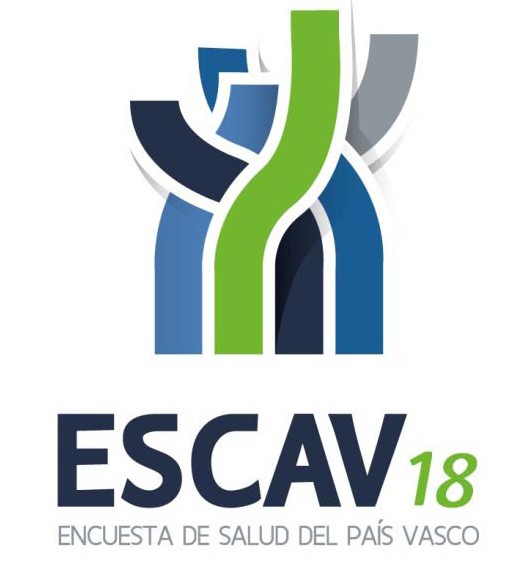 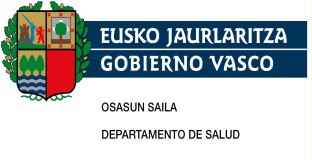 INDICECONDUCTAS RELACIONADAS CON LA SALUDConsumo de alcoholTabla 137. Distribución de la población según el riesgo a largo plazo de tener problemas de salud debido a su consumo de alcohol por sexo, edad y territorio histórico…………………………………………….     4Tabla 138. Distribución de la población según el riesgo a largo plazo de tener problemas de salud debido a su consumo de alcohol por sexo, edad y clase social……………………………………………………….   10Tabla 139. Distribución de la población según el riesgo a largo plazo de tener problemas de salud debido a su consumo de alcohol por sexo, edad y nivel de estudios……………………………………………….   19Tabla 140. Prevalencia (%) de población con alto riesgo a largo plazo de tener problemas de salud relacionados con su consumo de alcohol por sexo, edad y territorio histórico……………………………...27Tabla 141. Prevalencia (%) de población con alto riesgo a largo plazo de tener problemas de salud relacionados con su consumo de alcohol por sexo, edad y clase social………………………………………...28Tabla 142. Prevalencia (%) de población con alto riesgo a largo plazo de tener problemas de salud relacionados con su consumo de alcohol por sexo, edad y nivel de estudios………………………………...29Tabla 143. Distribución de la población según su frecuencia de consumo de alcohol en el último año por sexo, edad y territorio histórico…………………………………………………………………………..…...30Tabla 144. Distribución de la población según su frecuencia de consumo de alcohol en el último año por sexo, edad y clase social………………………………………………………………………………….   37Tabla 145. Distribución de la población según su frecuencia de consumo de alcohol en el último año por sexo, edad y nivel de estudios………………………………………………………………………………..47Tabla 146. Distribución de la población según la edad en la que empezó a beber alcohol por sexo, edad y territorio histórico…       56Tabla  147.  Distribución  de  la  población  según  la  edad  en  la que empezó a beber alcohol por sexo, edad y clase social…………..60Tabla 148. Distribución de la población según la edad en la que empezó a beber alcohol por sexo, edad y nivel de estudios………...66Tabla 149. Distribución del consumo (mililitros) semanal de alcohol por sexo, edad y territorio histórico……………………………………….   71Tabla 150. Distribución del consumo (mililitros) semanal de alcohol por sexo, edad y clase social…………………………………………………...73Tabla 151. Distribución del consumo (mililitros) semanal de alcohol por sexo, edad y nivel de estudios…………………………………………...76Tabla 152. Distribución de la población según su comportamiento respecto al alcohol en el último año por sexo, edad y territorio histórico………………………………………………………………………………..79Tabla 153. Distribución de la población según su comportamiento respecto al alcohol en el último año por sexo, edad y clase social………………………………………………………………………………….   84Tabla 154. Distribución de la población según su comportamiento respecto al alcohol en el último año por sexo, edad y nivel de estudios…………………………………………………………………………….…..92Tabla 155. Distribución de la población según la frecuencia de consumo intensivo de alcohol por sexo, edad y territorio histórico………………………………………………………………………………..98Tabla 156. Distribución de la población según la frecuencia de consumo intensivo de alcohol por sexo, edad y clase social……….104Tabla 157. Distribución de la población según la frecuencia de consumo intensivo de alcohol por sexo, edad y nivel de estudios……………………………………………………………………………….113Tabla 158. Prevalencia (%) de consumo intensivo de alcohol al menos una vez al mes por sexo, edad y territorio histórico………..121Tabla 159. Prevalencia (%) de consumo intensivo de alcohol al menos una vez al mes por sexo, edad y clase social………………….122Tabla 160. Prevalencia (%) de consumo intensivo de alcohol al menos una vez al mes por sexo, edad y nivel de estudios………….123(continuación)(continuación)(continuación)(continuación)alcohol por sexo, edad y nivel de estudios*(continuación)(continuación)(continuación)DiariamenteDe 4 a 6 veces por semanaDe 2 a 3 veces por semanaUna vez por semanaUna vez cada 15 díasUna vez al mesMenos de una vez al mesNo he bebido en los últimos 12meses	Total(continuación)DiariamenteDe 4 a 6 veces por semanaDe 2 a 3 veces por semanaUna vez por semanaUna vez cada 15 díasUna vez al mesMenos de una vez al mesNo he bebido en los últimos 12meses	Total(continuación)Bizkaia	N	142.343	30.440	120.032  175.588	77.142	66.052	126.328  247.154	985.079(continuación)(continuación)DiariamenteDe 4 a 6 veces por semanaDe 2 a 3 veces por semanaUna vez por semanaUna vez cada 15 díasUna vez al mesMenos de una vez al mesNo he bebido en los últimos 12meses	Total(continuación)(continuación)(continuación)DiariamenteDe 4 a 6 veces por semanaDe 2 a 3 veces por semanaUna vez por semanaUna vez cada 15 díasUna vez al mesMenos de una vez al mesNo he bebido en los últimos 12meses	Total(continuación)(continuación)(continuación)(continuación)(continuación)(continuación)(continuación)(continuación)DiariamenteDe 4 a 6 veces por semanaDe 2 a 3 veces por semanaUna vez por semanaUna vez cada 15 díasUna vez al mesMenos de una vez al mesNo he bebido en los últimos 12meses	Total(continuación)DiariamenteDe 4 a 6 veces por semanaDe 2 a 3 veces por semanaUna vez por semanaUna vez cada 15 díasUna vez al mesMenos de una vez al mesNo he bebido en los últimos 12meses	Total(continuación)DiariamenteDe 4 a 6 veces por semanaDe 2 a 3 veces por semanaUna vez por semanaUna vez cada 15 díasUna vez al mesMenos de una vez al mesNo he bebido en los últimos 12meses	Total(continuación)DiariamenteDe 4 a 6 veces por semanaDe 2 a 3 veces por semanaUna vez por semanaUna vez cada 15 díasUna vez al mesMenos de una vez al mesNo he bebido en los últimos 12meses	Total(continuación)DiariamenteDe 4 a 6 veces por semanaDe 2 a 3 veces por semanaUna vez por semanaUna vez cada 15 díasUna vez al mesMenos de una vez al mesNo he bebido en los últimos 12meses	Total(continuación)DiariamenteDe 4 a 6 veces por semanaDe 2 a 3 veces por semanaUna vez por semanaUna vez cada 15 díasUna vez al mesMenos de una vez al mesNo he bebido en los últimos 12meses	Total(continuación)(continuación)(continuación)(continuación)(continuación)(continuación)(continuación)MediaDesviaciónestándar	MedianaPercentil 25Percentil 75(continuación)antesantesmeses	Total(continuación)(continuación)(continuación)(continuación)(continuación)antesantesmeses	TotalMujeres	65-74I	N	622	132	4.042	4.796%	13,0	2,7	84,3	100,0II	N	.	.	2.354	2.354%	.	.	100,0	100,0III	N	.	1.677	13.016	14.693%	.	11,4	88,6	100,0IV	N	.	1.802	14.355	16.157%	.	11,2	88,8	100,0V	N	.	1.165	4.656	5.821%	.	20,0	80,0	100,0>=75  Total	N	331	2.301	27.802	30.434%	1,1	7,6	91,4	100,0I	N	.	.	1.084	1.084%	.	.	100,0	100,0II	N	.	.	3.208	3.208%	.	.	100,0	100,0III	N	167	387	6.456	7.009%	2,4	5,5	92,1	100,0IV	N	164	1.594	10.918	12.677%	1,3	12,6	86,1	100,0V	N	.	320	6.136	6.456%	.	5,0	95,0	100,0Ambos	Total	Total	N	18.732 144.341	676.866 839.939%	2,2	17,2	80,6	100,0I	N	4.753	18.902	92.686 116.340%	4,1	16,2	79,7	100,0II	N	4.512	11.891	76.905	93.309antesantesmeses	Total(continuación)(continuación)(continuación)antesantesmeses	Totalantesantesmeses	Total(continuación)antesantesmeses	Total(continuación)(continuación)(continuación)No bebe	NuncaMenos de1/mes	Mensualmente   Semanalmente	A diario	TotalNo bebe	NuncaMenos de1/mes	Mensualmente   Semanalmente	A diario	Total(continuación)No bebe	NuncaMenos de1/mes	Mensualmente   Semanalmente	A diario	Total(continuación)(continuación)No bebe	Nunca1/mes	Mensualmente   Semanalmente	A diario	Total(continuación)No bebe	Nunca1/mes	Mensualmente   Semanalmente	A diario	TotalNo bebe	Nunca1/mes	Mensualmente   Semanalmente	A diario	TotalNo bebe	Nunca1/mes	Mensualmente   Semanalmente	A diario	TotalNo bebe	Nunca1/mes	Mensualmente   Semanalmente	A diario	TotalNo bebe	Nunca1/mes	Mensualmente   Semanalmente	A diario	Total(continuación)No bebe	Nunca1/mes	Mensualmente   Semanalmente	A diario	Total(continuación)(continuación)(continuación)No bebe	NuncaMenos de1/mes	Mensualmente   Semanalmente	A diario	Total(continuación)(continuación)(continuación)(continuación)y nivel de estudios*ocasionalriesgoriesgoTotalHombresTotalCAPVN392.658347.391154.286894.335%43,938,817,3100,0ArabaN67.00144.76619.636131.403%51,034,114,9100,0GipuzkoaN133.461111.44446.249291.155%45,838,315,9100,0BizkaiaN192.197191.18188.401471.778%40,740,518,7100,015-24CAPVN61.52920.86611.09493.489%65,822,311,9100,0ArabaN9.7622.3021.91513.978%69,816,513,7100,0GipuzkoaN21.2567.8403.08432.180%66,124,49,6100,0BizkaiaN30.51210.7236.09647.331%64,522,712,9100,025-44CAPVN141.735108.88039.307289.923%48,937,613,6100,0ArabaN21.07615.9397.13044.145ocasionalriesgoriesgoTotalHombres45-64CAPVN115.359131.65167.303314.313%36,741,921,4100,0ArabaN24.17014.0448.17146.385%52,130,317,6100,0GipuzkoaN37.34040.65622.673100.669%37,140,422,5100,0BizkaiaN53.84976.95136.458167.258%32,246,021,8100,065-74CAPVN34.75747.69626.623109.076%31,943,724,4100,0ArabaN6.7197.0051.50715.231%44,146,09,9100,0GipuzkoaN11.55816.4838.59636.637%31,545,023,5100,0BizkaiaN16.47924.20816.52157.208%28,842,328,9100,0>=75CAPVN39.27838.2989.95987.535%44,943,811,4100,0ArabaN5.2745.47791311.664ocasionalriesgoriesgoTotalMujeresTotalCAPVN623.434234.224104.987962.645%64,824,310,9100,0ArabaN102.53523.04612.892138.472%74,016,69,3100,0GipuzkoaN196.42083.67230.780310.872%63,226,99,9100,0BizkaiaN324.480127.50761.315513.302%63,224,811,9100,015-24CAPVN61.80315.80710.98188.591%69,817,812,4100,0ArabaN7.7301.8572.87712.464%62,014,923,1100,0GipuzkoaN20.6366.8982.73230.266%68,222,89,0100,0BizkaiaN33.4377.0525.37245.861%72,915,411,7100,025-44CAPVN189.03161.54733.529284.106%66,521,711,8100,0ArabaN35.4774.6994.57444.750ocasionalriesgoriesgoTotalMujeres45-64CAPVN181.84999.69543.400324.943%56,030,713,4100,0ArabaN32.1889.3004.88846.376%69,420,110,5100,0GipuzkoaN56.80831.67113.971102.449%55,430,913,6100,0BizkaiaN92.85458.72424.541176.118%52,733,313,9100,065-74CAPVN80.79131.62412.196124.612%64,825,49,8100,0ArabaN12.3944.21255317.159%72,224,53,2100,0GipuzkoaN26.92910.2544.59841.781%64,524,511,0100,0BizkaiaN41.46917.1587.04565.672%63,126,110,7100,0>=75CAPVN109.95925.5524.882140.393%78,318,23,5100,0ArabaN14.7462.978.17.724%83,216,8.100,0ocasionalriesgoriesgoTotalAmbosTotalCAPVN1.016.092581.616259.2731.856.981%54,731,314,0100,0ArabaN169.53567.81232.528269.875%62,825,112,1100,0GipuzkoaN329.880195.11677.030602.026%54,832,412,8100,0BizkaiaN516.676318.687149.716985.079%52,532,415,2100,015-24CAPVN123.33236.67322.075182.080%67,720,112,1100,0ArabaN17.4914.1594.79226.442%66,115,718,1100,0GipuzkoaN41.89214.7395.81662.446%67,123,69,3100,0BizkaiaN63.94917.77511.46893.192%68,619,112,3100,025-44CAPVN330.766170.42772.836574.029%57,629,712,7100,0ArabaN56.55320.63711.70488.895%63,623,213,2100,0GipuzkoaN111.72256.77416.460184.955%60,430,78,9100,0BizkaiaN162.49193.01644.672300.179%54,131,014,9100,0ocasionalriesgoriesgoTotalAmbos45-64CAPVN297.208231.346110.702639.256%46,536,217,3100,0ArabaN56.35823.34413.05992.761%60,825,214,1100,0GipuzkoaN94.14772.32736.644203.118%46,435,618,0100,0BizkaiaN146.703135.67560.999343.377%42,739,517,8100,065-74CAPVN115.54879.32038.819233.688%49,433,916,6100,0ArabaN19.11311.2172.06032.390%59,034,66,4100,0GipuzkoaN38.48726.73713.19478.418%49,134,116,8100,0BizkaiaN57.94841.36623.566122.880%47,233,719,2100,0>=75CAPVN149.23863.85014.841227.928%65,528,06,5100,0ArabaN20.0208.45591329.388%68,128,83,1100,0GipuzkoaN43.63324.5404.91773.089%59,733,66,7100,0BizkaiaN85.58530.8569.011125.452%68,224,67,2100,0ocasionalriesgoriesgoTotalHombresTotalTotalN390.989346.981153.918891.887%43,838,917,3100,0IN33.07047.89920.249101.218%32,747,320,0100,0IIN26.93133.42120.12980.482%33,541,525,0100,0IIIN76.34477.90230.693184.940%41,342,116,6100,0IVN202.893160.63671.254434.783%46,736,916,4100,0VN51.75027.12211.59290.464%57,230,012,8100,015-24TotalN60.64720.66711.09492.409%65,622,412,0100,0IN3.5922.3951.6997.686%46,731,222,1100,0IIN5.1801.8412.0699.090%57,020,322,8100,0IIIN13.4626.1532.35121.967%61,328,010,7100,0IVN30.0637.1123.92041.095%73,217,39,5100,0VN8.3513.1651.05512.571%66,425,28,4100,0ocasionalriesgoriesgoTotalHombres25-44TotalN141.227108.88039.060289.167%48,837,713,5100,0IN12.11519.7944.82636.734%33,053,913,1100,0IIN9.91913.9307.13930.988%32,045,023,0100,0IIIN27.23520.7116.84154.786%49,737,812,5100,0IVN71.67847.08817.678136.444%52,534,513,0100,0VN20.2817.3582.57630.215%67,124,48,5100,045-64TotalN115.359131.65167.303314.313%36,741,921,4100,0IN11.18715.9029.05636.145%31,044,025,1100,0IIN6.57810.3285.73722.642%29,145,625,3100,0ocasionalriesgoriesgoTotalHombres65-74TotalN34.69247.69626.623109.011%31,843,824,4100,0IN3.1805.3543.02811.561%27,546,326,2100,0IIN2.7023.8533.85310.408%26,037,037,0100,0IIIN5.0349.3094.90719.250%26,248,425,5100,0IVN20.84824.46612.78858.101%35,942,122,0100,0VN2.9284.7142.0489.690%30,248,721,1100,0>=75TotalN39.06438.0879.83886.989%44,943,811,3100,0IN2.9964.4541.6419.092%33,049,018,1100,0IIN2.5523.4701.3317.353%34,747,218,1100,0ocasionalriesgoriesgoTotalMujeresTotalTotalN621.922234.053104.987960.963%64,724,410,9100,0IN52.66630.24017.952100.858%52,230,017,8100,0IIN46.63426.59613.16286.393%54,030,815,2100,0IIIN157.25469.50129.816256.571%61,327,111,6100,0IVN243.08579.92631.275354.286%68,622,68,8100,0VN122.28327.79112.782162.856%75,117,17,8100,015-24TotalN61.80315.80710.98188.591%69,817,812,4100,0IN8.9682.1961.70312.866%69,717,113,2100,0IIN6.0763.18090610.162%59,831,38,9100,0ocasionalriesgoriesgoTotalMujeres25-44TotalN188.35261.54733.529283.428%66,521,711,8100,0IN25.07311.2836.61742.973%58,326,315,4100,0IIN17.1798.3765.87231.426%54,726,718,7100,0IIIN49.66016.9636.25372.876%68,123,38,6100,0IVN68.47221.4058.84298.719%69,421,79,0100,0VN27.9683.5205.94437.433%74,79,415,9100,045-64TotalN181.61799.52443.400324.541%56,030,713,4100,0IN10.99112.4408.07431.504%34,939,525,6100,0IIN15.61611.3844.47931.479%49,636,214,2100,0IIIN48.70532.98615.07696.767ocasionalriesgoriesgoTotalMujeres65-74TotalN80.61731.62412.196124.437%64,825,49,8100,0IN3.4313.2381.5588.227%41,739,418,9100,0IIN3.7708891.4646.123%61,614,523,9100,0IIIN19.80711.2553.43834.500%57,432,610,0100,0IVN35.85211.8314.32652.010%68,922,78,3100,0VN17.7564.4121.41023.578%75,318,76,0100,0>=75TotalN109.53325.5524.882139.967%78,318,33,5100,0IN4.2031.084.5.287%79,520,5.100,0IIN3.9942.7684407.202%55,538,46,1100,0ocasionalriesgoriesgoTotalAmbosTotalTotalN1.012.911581.034258.9051.852.850%54,731,414,0100,0IN85.73678.13938.201202.076%42,438,718,9100,0IIN73.56660.01833.291166.874%44,136,019,9100,0IIIN233.598147.40360.510441.511%52,933,413,7100,0IVN445.979240.562102.529789.069%56,530,513,0100,0VN174.03354.91324.374253.320%68,721,79,6100,015-24TotalN122.45036.47422.075181.000%67,720,212,2100,0IN12.5594.5913.40220.552%61,122,316,6100,0IIN11.2565.0212.97619.252%58,526,115,5100,0ocasionalriesgoriesgoTotalAmbos25-44TotalN329.579170.42772.588572.594%57,629,812,7100,0IN37.18831.07711.44379.707%46,739,014,4100,0IIN27.09722.30613.01162.414%43,435,720,8100,0IIIN76.89537.67413.094127.662%60,229,510,3100,0IVN140.15068.49326.520235.163%59,629,111,3100,0VN48.24910.8788.52067.648%71,316,112,6100,045-64TotalN296.976231.175110.702638.854%46,536,217,3100,0IN22.17828.34217.13067.650%32,841,925,3100,0IIN22.19421.71210.21554.121%41,040,118,9100,0IIIN72.53566.99730.066169.598%42,839,517,7100,0IVN126.19392.04344.522262.757%48,035,016,9100,0VN53.87622.0828.76984.727%63,626,110,3100,0ocasionalriesgoriesgoTotalAmbos65-74TotalN115.30879.32038.819233.448%49,434,016,6100,0IN6.6118.5924.58619.788%33,443,423,2100,0IIN6.4724.7425.31816.532%39,128,732,2100,0IIIN24.84120.5638.34553.750%46,238,315,5100,0IVN56.70036.29717.114110.111%51,533,015,5100,0VN20.6849.1263.45733.267%62,227,410,4100,0>=75TotalN148.59763.63814.720226.955%65,528,06,5100,0IN7.1995.5381.64114.378%50,138,511,4100,0IIN6.5466.2381.77214.556%45,042,912,2100,0IIIN31.76812.9273.40548.099%66,026,97,1100,0IVN69.38230.2716.634106.288%65,328,56,2100,0VN33.7018.6651.26843.634%77,219,92,9100,0ocasionalriesgoriesgoTotalHombresTotalTotalN392.658347.391154.286894.335%43,938,817,3100,0Sin estudios, primariaN85.92953.90223.754163.584%52,533,014,5100,0Secundaria, inferiorN69.30853.00821.392143.708%48,236,914,9100,0Secundaria, superiorN169.636155.87673.655399.167%42,539,118,5100,0TerciariaN67.78584.60635.485187.876%36,145,018,9100,015-24TotalN61.52920.86611.09493.489%65,822,311,9100,0Sin estudios, primariaN7.274.3237.598%95,7.4,3100,0Secundaria, inferiorN21.3112.96087425.146%84,811,83,5100,0Secundaria, superiorN29.05715.3508.17752.583%55,329,215,6100,0TerciariaN3.8862.5561.7208.162%47,631,321,1100,025-44TotalN141.735108.88039.307289.923ocasionalriesgoriesgoTotalHombres25-44Secundaria, inferiorN19.09210.4783.79233.363%57,231,411,4100,0Secundaria, superiorN69.48954.15021.696145.335%47,837,314,9100,0TerciariaN32.72639.52811.28483.538%39,247,313,5100,045-64TotalN115.359131.65167.303314.313%36,741,921,4100,0Sin estudios, primariaN20.86017.1888.12246.169%45,237,217,6100,0Secundaria, inferiorN18.13422.01910.53550.688%35,843,420,8100,0Secundaria, superiorN51.80962.80733.233147.849%35,042,522,5100,0TerciariaN24.55729.63715.41369.607%35,342,622,1100,065-74TotalN34.75747.69626.623109.076%31,943,724,4100,0Sin estudios, primariaN14.13513.9417.94136.016%39,238,722,0100,0Secundaria, inferiorN5.51210.3624.23020.104ocasionalriesgoriesgoTotalHombres65-74TerciariaN3.7188.3885.77017.876%20,846,932,3100,0>=75TotalN39.27838.2989.95987.535%44,943,811,4100,0Sin estudios, primariaN23.23318.0494.83346.115%50,439,110,5100,0Secundaria, inferiorN5.2587.1891.96114.408%36,549,913,6100,0Secundaria, superiorN7.8908.5641.86618.320%43,146,710,2100,0TerciariaN2.8974.4961.2998.692%33,351,714,9100,0MujeresTotalTotalN623.434234.224104.987962.645%64,824,310,9100,0Sin estudios, primariaN175.18938.05111.265224.505%78,016,95,0100,0Secundaria, inferiorN113.57229.67712.792156.041%72,819,08,2100,0Secundaria, superiorN201.75186.03840.448328.237%61,526,212,3100,0TerciariaN132.92280.45840.483253.862ocasionalriesgoriesgoTotalMujeres15-24Sin estudios, primariaN7.3312351.0838.649%84,82,712,5100,0Secundaria, inferiorN17.5371.6021.13320.272%86,57,95,6100,0Secundaria, superiorN29.8558.4386.48144.774%66,718,814,5100,0TerciariaN7.0805.5322.28414.896%47,537,115,3100,025-44TotalN189.03161.54733.529284.106%66,521,711,8100,0Sin estudios, primariaN16.3462.27967819.303%84,711,83,5100,0Secundaria, inferiorN20.1762.3522.65325.181%80,19,310,5100,0Secundaria, superiorN75.02021.62610.823107.468%69,820,110,1100,0TerciariaN77.48835.29019.375132.154%58,626,714,7100,045-64TotalN181.84999.69543.400324.943%56,030,713,4100,0Sin estudios, primariaN37.8469.2012.78949.836ocasionalriesgoriesgoTotalMujeres45-64Secundaria, superiorN73.29642.36019.396135.052%54,331,414,4100,0TerciariaN37.99634.10215.48587.583%43,438,917,7100,065-74TotalN80.79131.62412.196124.612%64,825,49,8100,0Sin estudios, primariaN37.48911.2623.86652.618%71,221,47,3100,0Secundaria, inferiorN22.1346.0342.12230.290%73,119,97,0100,0Secundaria, superiorN15.73710.7703.26329.771%52,936,211,0100,0TerciariaN5.4313.5582.94511.934%45,529,824,7100,0>=75TotalN109.95925.5524.882140.393%78,318,23,5100,0Sin estudios, primariaN76.17715.0742.84894.100%81,016,03,0100,0Secundaria, inferiorN21.0145.6561.15527.825%75,520,34,2100,0Secundaria, superiorN7.8432.84548511.172ocasionalriesgoriesgoTotalAmbosTotalTotalN1.016.092581.616259.2731.856.981%54,731,314,0100,0Sin estudios, primariaN261.11891.95335.019388.090%67,323,79,0100,0Secundaria, inferiorN182.88082.68434.184299.749%61,027,611,4100,0Secundaria, superiorN371.387241.914114.103727.405%51,133,315,7100,0TerciariaN200.706165.06475.968441.738%45,437,417,2100,015-24TotalN123.33236.67322.075182.080%67,720,112,1100,0Sin estudios, primariaN14.6052351.40716.247%89,91,48,7100,0Secundaria, inferiorN38.8484.5622.00745.418%85,510,04,4100,0Secundaria, superiorN58.91123.78814.65897.358%60,524,415,1100,0TerciariaN10.9678.0884.00323.058%47,635,117,4100,025-44TotalN330.766170.42772.836574.029ocasionalriesgoriesgoTotalAmbos25-44Secundaria, inferiorN39.26912.8306.44558.544%67,121,911,0100,0Secundaria, superiorN144.50975.77632.519252.803%57,230,012,9100,0TerciariaN110.21574.81930.659215.692%51,134,714,2100,045-64TotalN297.208231.346110.702639.256%46,536,217,3100,0Sin estudios, primariaN58.70526.38910.91196.005%61,127,511,4100,0Secundaria, inferiorN50.84536.05116.264103.160%49,334,915,8100,0Secundaria, superiorN125.105105.16752.629282.901%44,237,218,6100,0TerciariaN62.55363.73930.898157.190%39,840,519,7100,065-74TotalN115.54879.32038.819233.688%49,433,916,6100,0Sin estudios, primariaN51.62525.20311.80788.634%58,228,413,3100,0Secundaria, inferiorN27.64616.3966.35250.394%54,932,512,6100,0Secundaria, superiorN27.12925.77511.94664.850%41,839,718,4100,0ocasionalriesgoriesgoTotalAmbos65-74  TerciariaN9.14911.9468.71429.810%30,740,129,2100,0>=75  TotalN149.23863.85014.841227.928%65,528,06,5100,0Sin estudios, primariaN99.41033.1237.681140.214%70,923,65,5100,0Secundaria, inferiorN26.27212.8463.11642.233%62,230,47,4100,0Secundaria, superiorN15.73311.4092.35129.492%53,338,78,0100,0TerciariaN7.8236.4721.69315.989%48,940,510,6100,0CAPVArabaGipuzkoaBizkaiaHombresTotal17,314,915,918,715-2411,913,79,612,925-4413,616,210,015,045-6421,417,622,521,865-7424,49,923,528,9>=7511,47,88,913,7MujeresTotal10,99,39,911,915-2412,423,19,011,725-4411,810,27,714,845-6413,410,513,613,965-749,83,211,010,7>=753,50,05,43,2Ambos sexosTotal14,012,112,815,215-2412,118,19,312,325-4412,713,28,914,945-6417,314,118,017,865-7416,66,416,819,2>=756,53,16,77,2TotalIIIIIIIVVHombresTotal17,320,025,016,616,412,815-2412,022,122,810,79,58,425-4413,513,123,012,513,08,545-6421,425,125,320,621,415,965-7424,426,237,025,522,021,1>=7511,318,118,110,08,814,4MujeresTotal10,917,815,211,68,87,815-2412,413,28,915,911,311,425-4411,815,418,78,69,015,945-6413,425,614,215,610,77,365-749,818,923,910,08,36,0>=753,50,06,15,64,20,3Ambos sexosTotal14,018,919,913,713,09,615-2412,216,615,513,210,49,825-4412,714,420,810,311,312,645-6417,325,318,917,716,910,365-7416,623,232,215,515,510,4>=756,511,412,27,16,22,9TotalSin estudios, primariaSecundaria, inferiorSecundaria, superiorTerciariaHombresTotal17,314,514,918,518,915-2411,94,33,515,621,125-4413,69,211,414,913,545-6421,417,620,822,522,165-7424,422,021,024,832,3>=7511,410,513,610,214,9MujeresTotal10,95,08,212,315,915-2412,412,55,614,515,325-4411,83,510,510,114,745-6413,45,610,914,417,765-749,87,37,011,024,7>=753,53,04,24,35,4Ambos sexosTotal14,09,011,415,717,215-2412,18,74,415,117,425-4412,76,811,012,914,245-6417,311,415,818,619,765-7416,613,312,618,429,2>=756,55,57,48,010,6DiariamenteDe 4 a 6 veces por semanaDe 2 a 3 veces por semanaUna vez por semanaUna vez cada 15 díasUna vez al mesMenos de una vez al mesNo he bebido en los últimos 12mesesTotalHombresTotalCAPVN181.77934.432122.301163.16681.08158.225109.274144.078894.335%20,33,813,718,29,16,512,216,1100,0ArabaN24.5752.97712.86123.98914.79911.04018.11123.051131.403%18,72,39,818,311,38,413,817,5100,0GipuzkoaN57.42210.99741.03048.24529.26619.14638.92846.121291.155%19,73,814,116,610,16,613,415,8100,0BizkaiaN99.78320.45768.40990.93237.01628.04052.23574.906471.778%21,24,314,519,37,85,911,115,9100,015-24CAPVN4432.3399.58619.59212.93211.69615.94820.95293.489%0,52,510,321,013,812,517,122,4100,0ArabaN229451.3922.5512.3523.0772.3451.98813.978%1,60,310,018,216,822,016,814,2100,0GipuzkoaN.3782.7397.8075.1682.9064.7878.39532.180%.1,28,524,316,19,014,926,1100,0BizkaiaN2151.9165.4559.2345.4135.7148.81610.56947.331%0,54,011,519,511,412,118,622,3100,025-44CAPVN15.83610.67351.03570.64435.46323.66439.63342.975289.923%5,53,717,624,412,28,213,714,8100,0ArabaN2.1691.0347.05512.8116.1843.8644.5286.49944.145%4,92,316,029,014,08,810,314,7100,0DiariamenteDe 4 a 6 veces por semanaDe 2 a 3 veces por semanaUna vez por semanaUna vez cada 15 díasUna vez al mesMenos de una vez al mesNo he bebido en los últimos 12mesesTotalHombres25-44GipuzkoaN5.6122.43615.08319.11412.9459.04915.25114.30293.792%6,02,616,120,413,89,616,315,2100,0BizkaiaN8.0557.20328.89738.71916.33410.75019.85322.175151.986%5,34,719,025,510,77,113,114,6100,045-64CAPVN74.58215.76150.66357.94824.54215.19636.54439.077314.313%23,75,016,118,47,84,811,612,4100,0ArabaN9.9421.3383.4987.4385.7232.9647.9737.51046.385%21,42,97,516,012,36,417,216,2100,0GipuzkoaN21.7916.66118.43516.4428.2244.44213.48011.194100.669%21,66,618,316,38,24,413,411,1100,0BizkaiaN42.8497.76228.73034.06810.5957.79015.09120.373167.258%25,64,617,220,46,34,79,012,2100,065-74CAPVN52.7334.7357.3389.5134.3585.4289.64515.326109.076%48,34,36,78,74,05,08,814,1100,0ArabaN7.052561447452849991.8153.82115.231%46,33,72,93,00,66,611,925,1100,0GipuzkoaN16.7031.2003.6753.5001.2521.9963.1735.13736.637%45,63,310,09,63,45,48,714,0100,0BizkaiaN28.9782.9753.2165.5603.0222.4334.6576.36757.208%50,75,25,69,75,34,38,111,1100,0>=75CAPVN38.1849253.6795.4693.7862.2417.50425.74887.535DiariamenteDe 4 a 6 veces por semanaDe 2 a 3 veces por semanaUna vez por semanaUna vez cada 15 díasUna vez al mesMenos de una vez al mesNo he bebido en los últimos 12mesesTotalHombres>=75CAPV%43,61,14,26,24,32,68,629,4100,0ArabaN5.183.4707384561351.4493.23311.664%44,4.4,06,33,91,212,427,7100,0GipuzkoaN13.3153231.0971.3811.6777532.2377.09327.877%47,81,23,95,06,02,78,025,4100,0BizkaiaN19.6866022.1123.3511.6531.3523.81815.42147.995%41,01,34,47,03,42,88,032,1100,0MujeresTotalCAPVN85.20015.16292.633146.21773.51968.737159.814321.365962.645%8,91,69,615,27,67,116,633,4100,0ArabaN9.2955299.20916.9049.83010.81822.38059.506138.472%6,70,46,712,27,17,816,243,0100,0GipuzkoaN33.3444.65031.80144.65723.56319.90663.34189.610310.872%10,71,510,214,47,66,420,428,8100,0BizkaiaN42.5609.98351.62384.65640.12638.01374.093172.249513.302%8,31,910,116,57,87,414,433,6100,015-24CAPVN.8946.03719.85711.8618.62417.85523.46288.591%.1,06,822,413,49,720,226,5100,0ArabaN..1.2343.5005432533.4853.44912.464%..9,928,14,42,028,027,7100,0GipuzkoaN..2.4717.1594.9193.3624.9047.45230.266%..8,223,716,311,116,224,6100,0Mujeres15-24BizkaiaN.8942.3329.1976.3995.0099.46712.56245.861%.2,05,120,114,010,920,627,4100,025-44CAPVN6.8903.25629.37255.55833.08831.87852.91771.148284.106%2,41,110,319,611,611,218,625,0100,0ArabaN56.4.5894.6276.0857.5798.75613.05844.750%0,1.10,310,313,616,919,629,2100,0GipuzkoaN4.1561.2487.53218.0539.1096.77323.13521.15791.164%4,61,48,319,810,07,425,423,2100,0BizkaiaN2.6782.00817.25032.87817.89417.52621.02636.933148.193%1,81,411,622,212,111,814,224,9100,045-64CAPVN33.4227.30846.48155.88421.46922.92848.07389.379324.943%10,32,214,317,26,67,114,827,5100,0ArabaN3.6662823.3866.8542.8761.9257.43919.94846.376%7,90,67,314,86,24,216,043,0100,0GipuzkoaN12.3492.04715.87315.3737.3217.60117.10124.784102.449%12,12,015,515,07,17,416,724,2100,0BizkaiaN17.4064.97927.22333.65711.27213.40223.53344.648176.118%9,92,815,519,16,47,613,425,4100,065-74CAPVN25.7391.2527.0929.7383.6332.73322.28152.145124.612%20,71,05,77,82,92,217,941,8100,0Mujeres65-74ArabaN3.224..1.542.1.0611.5069.82717.159%18,8..9,0.6,28,857,3100,0GipuzkoaN7.6264373.9452.8431.11691510.13114.76741.781%18,31,09,46,82,72,224,235,3100,0BizkaiaN14.8898153.1475.3532.51875610.64427.55165.672%22,71,24,88,23,81,216,242,0100,0>=75CAPVN19.1492.4523.6515.1813.4682.57318.68885.231140.393%13,61,72,63,72,51,813,360,7100,0ArabaN2.350247.381327.1.19413.22517.724%13,31,4.2,11,8.6,774,6100,0GipuzkoaN9.2129181.9811.2291.0981.2558.07021.45045.212%20,42,04,42,72,42,817,847,4100,0BizkaiaN7.5881.2871.6703.5712.0431.3199.42350.55677.457%9,81,72,24,62,61,712,265,3100,0AmbosTotalCAPVN266.97949.594214.934309.383154.600126.962269.088465.4421.856.981%14,42,711,616,78,36,814,525,1100,0ArabaN33.8703.50622.07040.89324.63021.85840.49182.557269.875%12,61,38,215,29,18,115,030,6100,0GipuzkoaN90.76515.64772.83192.90252.82839.052102.269135.731602.026%15,12,612,115,48,86,517,022,5100,0DiariamenteDe 4 a 6 veces por semanaDe 2 a 3 veces por semanaUna vez por semanaUna vez cada 15 díasUna vez al mesMenos de una vez al mesNo he bebido en los últimos 12mesesTotalAmbosTotalBizkaia%14,43,112,217,87,86,712,825,1100,015-24CAPVN4433.23315.62339.44824.79320.32133.80344.415182.080%0,21,88,621,713,611,218,624,4100,0ArabaN229452.6266.0512.8953.3315.8295.43626.442%0,90,29,922,910,912,622,020,6100,0GipuzkoaN.3785.21014.96610.0866.2679.69115.84762.446%.0,68,324,016,210,015,525,4100,0BizkaiaN2152.8107.78718.43111.81210.72318.28323.13193.192%0,23,08,419,812,711,519,624,8100,025-44CAPVN22.72613.92880.407126.20268.55155.54292.550114.123574.029%4,02,414,022,011,99,716,119,9100,0ArabaN2.2251.03411.64517.43812.26911.44313.28419.55788.895%2,51,213,119,613,812,914,922,0100,0GipuzkoaN9.7683.68322.61537.16722.05415.82238.38735.459184.955%5,32,012,220,111,98,620,819,2100,0BizkaiaN10.7339.21146.14771.59734.22828.27740.87959.107300.179%3,63,115,423,911,49,413,619,7100,045-64CAPVN108.00423.06897.144113.83246.01138.12484.617128.456639.256%16,93,615,217,87,26,013,220,1100,0ArabaN13.6091.6206.88414.2918.5994.88915.41227.45892.761%14,71,77,415,49,35,316,629,6100,0DiariamenteDe 4 a 6 veces por semanaDe 2 a 3 veces por semanaUna vez por semanaUna vez cada 15 díasUna vez al mesMenos de una vez al mesNo he bebido en los últimos 12mesesTotalAmbos45-64GipuzkoaN34.1408.70734.30831.81515.54612.04330.58135.977203.118%16,84,316,915,77,75,915,117,7100,0BizkaiaN60.25512.74155.95367.72521.86621.19238.62465.021343.377%17,53,716,319,76,46,211,218,9100,065-74CAPVN78.4725.98614.43019.2517.9918.16131.92667.470233.688%33,62,66,28,23,43,513,728,9100,0ArabaN10.2765614471.994842.0603.32113.64832.390%31,71,71,46,20,36,410,342,1100,0GipuzkoaN24.3301.6377.6206.3442.3682.91213.30419.90478.418%31,02,19,78,13,03,717,025,4100,0BizkaiaN43.8673.7896.36310.9135.5403.19015.30133.918122.880%35,73,15,28,94,52,612,527,6100,0>=75CAPVN57.3343.3777.33010.6507.2534.81426.192110.978227.928%25,21,53,24,73,22,111,548,7100,0ArabaN7.5322474701.1187831352.64416.45829.388%25,60,81,63,82,70,59,056,0100,0GipuzkoaN22.5271.2423.0782.6102.7752.00810.30728.54373.089%30,81,74,23,63,82,714,139,1100,0BizkaiaN27.2741.8893.7826.9223.6962.67113.24265.977125.452%21,71,53,05,52,92,110,652,6100,0DiariamenteDe 4 a 6 veces por semanaDe 2 a 3 veces por semanaUna vez por semanaUna vez cada 15 díasUna vez al mesMenos de una vez al mesNo he bebido en los últimos 12mesesTotalHombresTotalTotalN181.41134.432122.301162.75680.84057.502109.176143.471891.887%20,33,913,718,29,16,412,216,1100,0IN19.0296.40119.76422.9549.2436.0257.72910.072101.218%18,86,319,522,79,16,07,610,0100,0IIN19.8723.35412.18018.1455.6484.4179.4827.38580.482%24,74,215,122,57,05,511,89,2100,0IIIN34.2678.81326.20139.31513.71611.01127.14024.478184.940%18,54,814,221,37,46,014,713,2100,0IVN93.43512.30154.38871.76545.35229.38049.46978.692434.783%21,52,812,516,510,46,811,418,1100,0VN14.8083.5639.76710.5776.8816.66815.35722.84490.464%16,43,910,811,77,67,417,025,3100,015-24TotalN4432.3399.58619.39312.69211.15415.85020.95292.409%0,52,510,421,013,712,117,222,7100,0IN.1.2948051.9954391.103.2.0497.686%.16,810,526,05,714,4.26,7100,0IIN215.1.5972.0998861.4168112.0669.090%2,4.17,623,19,715,68,922,7100,0IIIN.3612.1276.0171.6682.8014.5964.39721.967%.1,69,727,47,612,820,920,0100,0IVN2294232.9627.4199.1135.1757.1928.58341.095%0,61,07,218,122,212,617,520,9100,0Hombres15-24VN.2612.0951.8645856583.2503.85712.571%.2,116,714,84,75,225,930,7100,025-44TotalN15.58810.67351.03570.64435.46323.48239.63342.648289.167%5,43,717,624,412,38,113,714,7100,0IN1.4422.5688.76211.8484.8982.4103.1571.65036.734%3,97,023,932,313,36,68,64,5100,0IIN1.2991.7716.37411.6253.0542.0454.00581530.988%4,25,720,637,59,96,612,92,6100,0IIIN3.3412.37410.31911.5186.4124.1429.2197.46154.786%6,14,318,821,011,77,616,813,6100,0IVN7.8743.40121.98431.50817.14011.34118.48824.709136.444%5,82,516,123,112,68,313,518,1100,0VN1.6325603.5974.1453.9593.5454.7658.01330.215%5,41,911,913,713,111,715,826,5100,045-64TotalN74.58215.76150.66357.94824.54215.19636.54439.077314.313%23,75,016,118,47,84,811,612,4100,0IN7.8601.8139.0106.2763.8241.2922.9293.14236.145%21,75,024,917,410,63,68,18,7100,0IIN8.2131.4533.7422.6561.1287043.1531.59222.642%36,36,416,511,75,03,113,97,0100,0IIIN14.2644.42012.08918.2294.9642.63510.7685.46472.832%19,66,116,625,06,83,614,87,5100,0DiariamenteDe 4 a 6 veces por semanaDe 2 a 3 veces por semanaUna vez por semanaUna vez cada 15 díasUna vez al mesMenos de una vez al mesNo he bebido en los últimos 12mesesTotalHombres45-64IVN37.8836.13522.68327.90713.3388.68514.02822.141152.801%24,84,014,818,38,75,79,214,5100,0VN6.3621.9403.1382.8811.2871.8815.6666.73729.892%21,36,510,59,64,36,319,022,5100,065-74TotalN52.7334.7357.3389.5134.3585.4289.64515.260109.011%48,44,36,78,74,05,08,814,0100,0IN5.0445786372.123.1.1164501.61411.561%43,65,05,518,4.9,63,914,0100,0IIN6.516.4677234872511.33662810.408%62,6.4,56,94,72,412,86,0100,0IIIN9.9101.3959112.001.3811.7332.92019.250%51,57,24,710,4.2,09,015,2100,0IVN27.2501.9604.7263.3172.9513.5305.0779.28958.101%46,93,48,15,75,16,18,716,0100,0VN4.0138025981.3499201501.0498099.690%41,48,36,213,99,51,510,88,3100,0>=75TotalN38.0649253.6795.2573.7862.2417.50425.53486.989%43,81,14,26,04,42,68,629,4100,0IN4.684148550713821031.1941.6189.092%51,51,66,07,80,91,113,117,8100,0IIN3.629130.1.04292.1762.2837.353%49,41,8.14,21,3.2,431,1100,0DiariamenteDe 4 a 6 veces por semanaDe 2 a 3 veces por semanaUna vez por semanaUna vez cada 15 díasUna vez al mesMenos de una vez al mesNo he bebido en los últimos 12mesesTotalHombres>=75IIIN6.7522647551.5516711.0528244.23516.105%41,91,64,79,64,26,55,126,3100,0IVN20.1983832.0341.6142.8106504.68313.96946.342%43,60,84,43,56,11,410,130,1100,0VN2.800.3403371304356273.4288.097%34,6.4,24,21,65,47,742,3100,0MujeresTotalTotalN85.02915.16292.633146.21773.51968.737159.638320.029960.963%8,81,69,615,27,77,216,633,3100,0IN9.1152.32214.58122.1749.5359.40913.84119.882100.858%9,02,314,522,09,59,313,719,7100,0IIN8.5931.85814.42814.8798.1677.30312.11619.04986.393%9,92,216,717,29,58,514,022,0100,0IIIN23.2953.75427.04345.22526.56819.25639.80971.620256.571%9,11,510,517,610,47,515,527,9100,0IVN31.5744.50226.71348.41221.84023.91362.784134.548354.286%8,91,37,513,76,26,717,738,0100,0VN12.4522.7279.86815.5277.4098.85631.08874.930162.856%7,61,76,19,54,55,419,146,0100,015-24TotalN.8946.03719.85711.8618.62417.85523.46288.591%.1,06,822,413,49,720,226,5100,0IN..1.6512.2481.9961.6962.9272.34912.866%..12,817,515,513,222,718,3100,0Mujeres15-24IIN.2647623.0601.0741.2171.7512.03410.162%.2,67,530,110,612,017,220,0100,0IIIN.6306615.0464.9061.3033.7864.10320.435%.3,13,224,724,06,418,520,1100,0IVN..2.3617.8033.3653.6107.1279.38933.654%..7,023,210,010,721,227,9100,0VN..6021.7005207992.2655.58711.473%..5,214,84,57,019,748,7100,025-44TotalN6.8903.25629.37255.55833.08831.87852.91770.469283.428%2,41,110,419,611,711,218,724,9100,0IN1.4605905.22110.6285.8675.1926.7957.22042.973%3,41,412,224,713,712,115,816,8100,0IIN6546666.9875.9403.2252.1435.1606.65131.426%2,12,122,218,910,36,816,421,2100,0IIIN1.285.6.32715.60411.0089.62014.56214.47072.876%1,8.8,721,415,113,220,019,9100,0IVN1.8671.1208.30918.95110.36610.78618.83428.48698.719%1,91,18,419,210,510,919,128,9100,0VN1.6238802.5284.4342.6224.1377.56713.64137.433%4,32,36,811,87,011,120,236,4100,045-64TotalN33.2517.30846.48155.88421.46922.92848.07389.147324.541%10,22,314,317,26,67,114,827,5100,0DiariamenteDe 4 a 6 veces por semanaDe 2 a 3 veces por semanaUna vez por semanaUna vez cada 15 díasUna vez al mesMenos de una vez al mesNo he bebido en los últimos 12mesesTotalMujeres45-64IN4.9561.6056.2727.6801.6722.2082.7284.38231.504%15,75,119,924,45,37,08,713,9100,0IIN4.1277095.5395.4863.0143.9433.4685.19231.479%13,12,317,617,49,612,511,016,5100,0IIIN9.9112.29016.41119.4517.0996.69612.28022.62996.767%10,22,417,020,17,36,912,723,4100,0IVN10.9821.70912.41516.8506.5737.22318.53235.673109.956%10,01,611,315,36,06,616,932,4100,0VN3.2749955.8446.4163.1112.85811.06521.27154.835%6,01,810,711,75,75,220,238,8100,065-74TotalN25.7391.2527.0929.7383.6332.73322.28151.970124.437%20,71,05,77,82,92,217,941,8100,0IN2.4271279451.297.3138542.2648.227%29,51,511,515,8.3,810,427,5100,0IIN1.588.68778..5193.2506.123%25,9.11,21,3..8,553,1100,0IIIN8.1462142.6763.6561.9894334.60712.77734.500%23,60,67,810,65,81,313,437,0100,0IVN10.1182232.6863.1309461.30410.59923.00352.010%19,50,45,26,01,82,520,444,2100,0VN3.459688971.5776986825.70110.67623.578%14,72,90,46,73,02,924,245,3100,0DiariamenteDe 4 a 6 veces por semanaDe 2 a 3 veces por semanaUna vez por semanaUna vez cada 15 díasUna vez al mesMenos de una vez al mesNo he bebido en los últimos 12mesesTotalMujeres>=75TotalN19.1492.4523.6515.1813.4682.57318.51284.980139.967%13,71,82,63,72,51,813,260,7100,0IN272.491321..5373.6665.287%5,1.9,36,1..10,169,4100,0IIN2.223218452315855.1.2181.9227.202%30,93,06,34,411,9.16,926,7100,0IIIN3.9536209681.4681.5651.2044.57517.64131.994%12,41,93,04,64,93,814,355,1100,0IVN8.6071.4509421.6785919907.69337.99759.946%14,42,41,62,81,01,712,863,4100,0VN4.0941657971.4004573804.49023.75435.538%11,50,52,23,91,31,112,666,8100,0AmbosTotalTotalN266.43949.594214.934308.973154.359126.238268.814463.5001.852.850%14,42,711,616,78,36,814,525,0100,0IN28.1448.72334.34545.12818.77815.43421.57029.954202.076%13,94,317,022,39,37,610,714,8100,0IIN28.4655.21126.60933.02413.81511.71921.59826.434166.874%17,13,115,919,88,37,012,915,8100,0IIIN57.56212.56653.24484.54140.28430.26766.94996.097441.511%13,02,812,119,19,16,915,221,8100,0IVN125.00916.80381.101120.17767.19253.293112.253213.240789.069%15,82,110,315,28,56,814,227,0100,0DiariamenteDe 4 a 6 veces por semanaDe 2 a 3 veces por semanaUna vez por semanaUna vez cada 15 díasUna vez al mesMenos de una vez al mesNo he bebido en los últimos 12mesesTotalAmbosTotalVN27.2596.29019.63526.10314.29015.52446.44597.774253.320%10,82,57,810,35,66,118,338,6100,015-24TotalN4433.23315.62339.25024.55219.77833.70544.415181.000%0,21,88,621,713,610,918,624,5100,0IN.1.2942.4564.2432.4352.7992.9274.39820.552%.6,311,920,611,813,614,221,4100,0IIN2152642.3585.1591.9602.6332.5634.10019.252%1,11,412,326,810,213,713,321,3100,0IIIN.9902.78911.0636.5744.1048.3828.50042.401%.2,36,626,115,59,719,820,0100,0IVN2294235.32315.22212.4788.78414.31917.97274.750%0,30,67,120,416,711,819,224,0100,0VN.2612.6973.5631.1051.4585.5149.44424.044%.1,111,214,84,66,122,939,3100,025-44TotalN22.47813.92880.407126.20268.55155.36092.550113.117572.594%3,92,414,022,012,09,716,219,8100,0IN2.9023.15813.98322.47610.7657.6029.9518.87079.707%3,64,017,528,213,59,512,511,1100,0IIN1.9532.43713.36217.5656.2794.1889.1647.46762.414%3,13,921,428,110,16,714,712,0100,0IIIN4.6262.37416.64527.12217.42013.76223.78121.932127.662%3,61,913,021,213,610,818,617,2100,0DiariamenteDe 4 a 6 veces por semanaDe 2 a 3 veces por semanaUna vez por semanaUna vez cada 15 díasUna vez al mesMenos de una vez al mesNo he bebido en los últimos 12mesesTotalAmbos25-44IVN9.7424.52030.29250.45927.50622.12737.32253.195235.163%4,11,912,921,511,79,415,922,6100,0VN3.2561.4396.1258.5796.5817.68212.33221.65467.648%4,82,19,112,79,711,418,232,0100,045-64TotalN107.83323.06897.144113.83246.01138.12484.617128.224638.854%16,93,615,217,87,26,013,220,1100,0IN12.8163.41815.28313.9565.4973.5005.6577.52467.650%18,95,122,620,68,15,28,411,1100,0IIN12.3402.1629.2828.1434.1424.6476.6216.78454.121%22,84,017,115,07,78,612,212,5100,0IIIN24.1756.70928.50037.67912.0649.33123.04828.093169.598%14,34,016,822,27,15,513,616,6100,0IVN48.8667.84435.09844.75719.91115.90832.56057.814262.757%18,63,013,417,07,66,112,422,0100,0VN9.6372.9358.9829.2974.3984.73916.73128.00984.727%11,43,510,611,05,25,619,733,1100,065-74TotalN78.4725.98614.43019.2517.9918.16131.92667.230233.448%33,62,66,28,23,43,513,728,8100,0IN7.4717041.5823.420.1.4291.3043.87819.788%37,83,68,017,3.7,26,619,6100,0IIN8.104.1.1558014872511.8553.87816.532%49,0.7,04,82,91,511,223,5100,0DiariamenteDe 4 a 6 veces por semanaDe 2 a 3 veces por semanaUna vez por semanaUna vez cada 15 díasUna vez al mesMenos de una vez al mesNo he bebido en los últimos 12mesesTotalAmbos65-74IIIN18.0561.6093.5875.6571.9898146.34015.69753.750%33,63,06,710,53,71,511,829,2100,0IVN37.3682.1837.4126.4473.8974.83515.67632.292110.111%33,92,06,75,93,54,414,229,3100,0VN7.4731.4906942.9261.6188316.75011.48533.267%22,54,52,18,84,92,520,334,5100,0>=75TotalN57.2133.3777.33010.4387.2534.81426.016110.514226.955%25,21,53,24,63,22,111,548,7100,0IN4.9561481.0411.033821031.7305.28414.378%34,51,07,27,20,60,712,036,7100,0IIN5.8533484521.357947.1.3944.20514.556%40,22,43,19,36,5.9,628,9100,0IIIN10.7058841.7243.0192.2372.2565.39921.87648.099%22,31,83,66,34,74,711,245,5100,0IVN28.8051.8332.9763.2913.4011.64012.37651.966106.288%27,11,72,83,13,21,511,648,9100,0VN6.8941651.1371.7375878145.11727.18243.634%15,80,42,64,01,31,911,762,3100,0DiariamenteDe 4 a 6 veces por semanaDe 2 a 3 veces por semanaUna vez por semanaUna vez cada 15 díasUna vez al mesMenos de una vez al mesNo he bebido en los últimos 12mesesTotalHombresTotalTotalN181.77934.432122.301163.16681.08158.225109.274144.078894.335%20,33,813,718,29,16,512,216,1100,0Sin estudios, primariaN47.2874.45911.10614.80413.5147.54318.34746.525163.584%28,92,76,89,08,34,611,228,4100,0Secundaria, inferiorN34.8904.27214.68920.5499.33911.06817.92830.973143.708%24,33,010,214,36,57,712,521,6100,0Secundaria, superiorN69.99715.29161.08183.16241.00228.26851.36549.002399.167%17,53,815,320,810,37,112,912,3100,0TerciariaN29.60510.40935.42544.65117.22611.34721.63517.578187.876%15,85,518,923,89,26,011,59,4100,015-24TotalN4432.3399.58619.59212.93211.69615.94820.95293.489%0,52,510,321,013,812,517,122,4100,0Sin estudios, primariaN...3238881511.6614.5757.598%...4,311,72,021,960,2100,0Secundaria, inferiorN2292616972.6472.0894.2545.4109.55925.146%0,91,02,810,58,316,921,538,0100,0Secundaria, superiorN2151.7117.21114.3909.1275.4638.3816.08552.583%0,43,313,727,417,410,415,911,6100,0TerciariaN.3661.6782.2328291.8284967338.162%.4,520,627,310,222,46,19,0100,025-44TotalN15.83610.67351.03570.64435.46323.66439.63342.975289.923DiariamenteDe 4 a 6 veces por semanaDe 2 a 3 veces por semanaUna vez por semanaUna vez cada 15 díasUna vez al mesMenos de una vez al mesNo he bebido en los últimos 12mesesTotalHombres25-44Total%5,53,717,624,412,28,213,714,8100,0Sin estudios, primariaN1.1592723.3632.4654.7321.8413.59510.26027.687%4,21,012,18,917,16,613,037,1100,0Secundaria, inferiorN2.8351.3623.6726.4022.5293.0444.3119.20933.363%8,54,111,019,27,69,112,927,6100,0Secundaria, superiorN8.1524.47426.90036.32018.42713.23821.11316.711145.335%5,63,118,525,012,79,114,511,5100,0TerciariaN3.6904.56517.10025.4579.7755.54210.6146.79583.538%4,45,520,530,511,76,612,78,1100,045-64TotalN74.58215.76150.66357.94824.54215.19636.54439.077314.313%23,75,016,118,47,84,811,612,4100,0Sin estudios, primariaN12.7002.0533.5237.0344.6622.7194.7088.77046.169%27,54,47,615,210,15,910,219,0100,0Secundaria, inferiorN14.1361.8538.0598.5052.7322.7035.4147.28550.688%27,93,715,916,85,45,310,714,4100,0Secundaria, superiorN35.4587.32324.16229.09611.0256.77517.02616.983147.849%24,05,016,319,77,54,611,511,5100,0TerciariaN12.2884.53114.91813.3136.1232.9999.3966.04069.607%17,76,521,419,18,84,313,58,7100,065-74TotalN52.7334.7357.3389.5134.3585.4289.64515.326109.076%48,34,36,78,74,05,08,814,1100,0DiariamenteDe 4 a 6 veces por semanaDe 2 a 3 veces por semanaUna vez por semanaUna vez cada 15 díasUna vez al mesMenos de una vez al mesNo he bebido en los últimos 12mesesTotalHombres65-74Sin estudios, primariaN16.1351.6622.3021.7821.3081.5714.0967.16036.016%44,84,66,44,93,64,411,419,9100,0Secundaria, inferiorN10.0276211.7182.2259748181.6512.06920.104%49,93,18,511,14,84,18,210,3100,0Secundaria, superiorN16.7161.5042.4742.9941.6702.0623.5494.11135.080%47,74,37,18,54,85,910,111,7100,0TerciariaN9.8569478432.5124069783491.98517.876%55,15,34,714,12,35,52,011,1100,0>=75TotalN38.1849253.6795.4693.7862.2417.50425.74887.535%43,61,14,26,24,32,68,629,4100,0Sin estudios, primariaN17.2934721.9183.1991.9251.2614.28615.76146.115%37,51,04,26,94,22,79,334,2100,0Secundaria, inferiorN7.6621755427701.0152501.1422.85114.408%53,21,23,85,37,01,77,919,8100,0Secundaria, superiorN9.4572783333627537291.2965.11218.320%51,61,51,82,04,14,07,127,9100,0TerciariaN3.772.8861.13792.7802.0258.692%43,4.10,213,11,1.9,023,3100,0MujeresTotalTotalN85.20015.16292.633146.21773.51968.737159.814321.365962.645%8,91,69,615,27,67,116,633,4100,0MujeresTotalSin estudios, primariaN27.4152.5085.95013.4435.9088.42035.299125.562224.505%12,21,12,76,02,63,815,755,9100,0Secundaria, inferiorN14.66775410.84416.2037.0388.60029.80868.126156.041%9,40,56,910,44,55,519,143,7100,0Secundaria, superiorN25.2427.48937.92555.83033.34227.84157.50783.061328.237%7,72,311,617,010,28,517,525,3100,0TerciariaN17.8764.41037.91560.74127.23123.87537.19944.616253.862%7,01,714,923,910,79,414,717,6100,015-24TotalN.8946.03719.85711.8618.62417.85523.46288.591%.1,06,822,413,49,720,226,5100,0Sin estudios, primariaN..2351.083.1.5402.2043.5878.649%..2,712,5.17,825,541,5100,0Secundaria, inferiorN..1.1331.6021.0001.7174.20610.61420.272%..5,67,94,98,520,852,4100,0Secundaria, superiorN.7122.89411.3138.0784.4809.0178.27944.774%.1,66,525,318,010,020,118,5100,0TerciariaN.1821.7755.8582.7838872.42898214.896%.1,211,939,318,76,016,36,6100,025-44TotalN6.8903.25629.37255.55833.08831.87852.91771.148284.106%2,41,110,319,611,611,218,625,0100,0Mujeres25-44Sin estudios, primariaN5852388131.3218681.5474.0419.89019.303%3,01,24,26,84,58,020,951,2100,0Secundaria, inferiorN333.7943.8787722.1905.75111.46425.181%1,3.3,215,43,18,722,845,5100,0Secundaria, superiorN2.9192.0369.03218.46114.60613.61420.24826.551107.468%2,71,98,417,213,612,718,824,7100,0TerciariaN3.05298218.73331.89816.84214.52722.87723.242132.154%2,30,714,224,112,711,017,317,6100,045-64TotalN33.4227.30846.48155.88421.46922.92848.07389.379324.943%10,32,214,317,26,67,114,827,5100,0Sin estudios, primariaN4.1484361.9355.4713.0892.6378.21623.90449.836%8,30,93,911,06,25,316,548,0100,0Secundaria, inferiorN5.5083656.5797.3092.9243.7489.26616.77452.472%10,50,712,513,95,67,117,732,0100,0Secundaria, superiorN13.0973.78122.40622.4719.2038.71020.25135.132135.052%9,72,816,616,66,86,415,026,0100,0TerciariaN10.6682.72515.56120.6326.2547.83310.34013.56987.583%12,23,117,823,67,18,911,815,5100,065-74TotalN25.7391.2527.0929.7383.6332.73322.28152.145124.612%20,71,05,77,82,92,217,941,8100,0Mujeres65-74Sin estudios, primariaN10.4984841.3762.7717691.20710.17825.33552.618%20,00,92,65,31,52,319,348,1100,0Secundaria, inferiorN4.4561461.3842.1719812446.37814.53130.290%14,70,54,67,23,20,821,148,0100,0Secundaria, superiorN7.8244962.9402.7741.2268194.7868.90729.771%26,31,79,99,34,12,716,129,9100,0TerciariaN2.9611271.3932.0226574639403.37111.934%24,81,111,716,95,53,97,928,2100,0>=75TotalN19.1492.4523.6515.1813.4682.57318.68885.231140.393%13,61,72,63,72,51,813,360,7100,0Sin estudios, primariaN12.1841.3511.5912.7971.1811.48910.66162.84694.100%12,91,41,73,01,31,611,366,8100,0Secundaria, inferiorN4.3702439551.2441.3627014.20814.74327.825%15,70,93,44,54,92,515,153,0100,0Secundaria, superiorN1.4024646528112302183.2054.19011.172%12,54,25,87,32,12,028,737,5100,0TerciariaN1.1943944523306951656143.4527.296%16,45,46,24,59,52,38,447,3100,0AmbosTotalTotalN266.97949.594214.934309.383154.600126.962269.088465.4421.856.981%14,42,711,616,78,36,814,525,1100,0AmbosTotalSin estudios, primariaN74.7026.96817.05528.24719.42215.96353.646172.087388.090%19,21,84,47,35,04,113,844,3100,0Secundaria, inferiorN49.5575.02625.53336.75316.37719.66847.73699.099299.749%16,51,78,512,35,56,615,933,1100,0Secundaria, superiorN95.23922.78199.006138.99274.34456.109108.872132.062727.405%13,13,113,619,110,27,715,018,2100,0TerciariaN47.48114.81973.339105.39244.45635.22258.83462.194441.738%10,73,416,623,910,18,013,314,1100,015-24TotalN4433.23315.62339.44824.79320.32133.80344.415182.080%0,21,88,621,713,611,218,624,4100,0Sin estudios, primariaN..2351.4078881.6913.8658.16216.247%..1,48,75,510,423,850,2100,0Secundaria, inferiorN2292611.8304.2493.0885.9719.61720.17345.418%0,50,64,09,46,813,121,244,4100,0Secundaria, superiorN2152.42410.10625.70317.2049.94417.39814.36597.358%0,22,510,426,417,710,217,914,8100,0TerciariaN.5483.4528.0903.6132.7162.9231.71523.058%.2,415,035,115,711,812,77,4100,025-44TotalN22.72613.92880.407126.20268.55155.54292.550114.123574.029%4,02,414,022,011,99,716,119,9100,0Ambos25-44Sin estudios, primariaN1.7445104.1773.7865.6003.3887.63620.14946.990%3,71,18,98,111,97,216,342,9100,0Secundaria, inferiorN3.1681.3624.46610.2793.3015.23310.06120.67358.544%5,42,37,617,65,68,917,235,3100,0Secundaria, superiorN11.0716.50935.93254.78133.03426.85241.36243.262252.803%4,42,614,221,713,110,616,417,1100,0TerciariaN6.7425.54735.83257.35526.61720.06833.49130.038215.692%3,12,616,626,612,39,315,513,9100,045-64TotalN108.00423.06897.144113.83246.01138.12484.617128.456639.256%16,93,615,217,87,26,013,220,1100,0Sin estudios, primariaN16.8492.4895.45712.5057.7515.35612.92432.67396.005%17,52,65,713,08,15,613,534,0100,0Secundaria, inferiorN19.6442.21914.63815.8145.6556.45114.68024.059103.160%19,02,214,215,35,56,314,223,3100,0Secundaria, superiorN48.55511.10546.56951.56820.22815.48537.27752.115282.901%17,23,916,518,27,25,513,218,4100,0TerciariaN22.9567.25630.48033.94512.37710.83119.73619.609157.190%14,64,619,421,67,96,912,612,5100,065-74TotalN78.4725.98614.43019.2517.9918.16131.92667.470233.688%33,62,66,28,23,43,513,728,9100,0Ambos65-74Sin estudios, primariaN26.6332.1463.6784.5532.0772.77814.27432.49588.634%30,02,44,15,12,33,116,136,7100,0Secundaria, inferiorN14.4837673.1024.3961.9561.0628.02816.60050.394%28,71,56,28,73,92,115,932,9100,0Secundaria, superiorN24.5392.0005.4145.7682.8962.8808.33413.01964.850%37,83,18,38,94,54,412,920,1100,0TerciariaN12.8171.0732.2364.5341.0631.4411.2895.35629.810%43,03,67,515,23,64,84,318,0100,0>=75TotalN57.3343.3777.33010.6507.2534.81426.192110.978227.928%25,21,53,24,73,22,111,548,7100,0Sin estudios, primariaN29.4771.8233.5095.9963.1062.75014.94778.607140.214%21,01,32,54,32,22,010,756,1100,0Secundaria, inferiorN12.0334181.4972.0142.3779515.35017.59442.233%28,51,03,54,85,62,312,741,7100,0Secundaria, superiorN10.8597439851.1739839474.5019.30229.492%36,82,53,34,03,33,215,331,5100,0TerciariaN4.9663941.3381.4677881651.3945.47615.989%31,12,58,49,24,91,08,734,2100,0<1616-1819-20>20TotalHombresTotalCAPVN70.810321.98055.40353.484501.677%14,164,211,010,7100,0ArabaN10.78743.4765.6184.52164.402%16,767,58,77,0100,0GipuzkoaN26.313102.35015.86613.165157.694%16,764,910,18,3100,0BizkaiaN33.710176.15433.92035.798279.581%12,163,012,112,8100,015-24CAPVN3.84122.8205.08521531.960%12,071,415,90,7100,0ArabaN1.2332.983..4.217%29,270,8..100,0GipuzkoaN1.3798.2451.301.10.924%12,675,511,9.100,0BizkaiaN1.22811.5913.78521516.819%7,368,922,51,3100,025-44CAPVN20.231100.69514.12813.134148.188%13,768,09,58,9100,0ArabaN3.65716.8451.2991.26823.069%15,973,05,65,5100,0GipuzkoaN6.12929.6033.4493.06442.245%14,570,18,27,3100,0BizkaiaN10.44654.2469.3818.80182.874%12,665,511,310,6100,045-64CAPVN28.876126.96718.60124.510198.954%14,563,89,312,3100,0ArabaN3.48515.7352.35663922.215%15,770,810,62,9100,0GipuzkoaN10.92139.2705.9817.15763.329%17,262,09,411,3100,0BizkaiaN14.47071.96210.26316.714113.409%12,863,59,014,7100,065-74CAPVN11.00145.1879.9358.19674.319<1616-1819-20>20TotalHombres65-74GipuzkoaN4.71515.2993.6321.43225.079%18,861,014,55,7100,0BizkaiaN4.59825.3425.2415.54840.729%11,362,212,913,6100,0>=75CAPVN6.86126.3127.6547.43048.257%14,254,515,915,4100,0ArabaN7243.3679011.3986.390%11,352,714,121,9100,0GipuzkoaN3.1709.9321.5041.51116.116%19,761,69,39,4100,0BizkaiaN2.96813.0135.2494.52125.751%11,550,520,417,6100,0MujeresTotalCAPVN30.042183.22053.76172.187339.212%8,954,015,821,3100,0ArabaN3.16919.5256.3146.93035.937%8,854,317,619,3100,0GipuzkoaN11.90361.79817.48723.265114.452%10,454,015,320,3100,0BizkaiaN14.971101.89829.96041.993188.822%7,954,015,922,2100,015-24CAPVN3.04220.9992.42832026.788%11,478,49,11,2100,0ArabaN8063.200728.4.734%17,067,615,4.100,0GipuzkoaN9217.9044853209.630%9,682,15,03,3100,0BizkaiaN1.3149.8951.215.12.424%10,679,69,8.100,025-44CAPVN13.34562.3509.20910.17195.075%14,065,69,710,7100,0ArabaN4697.6605765689.273%5,182,66,26,1100,0GipuzkoaN4.57520.7083.1972.50830.989<1616-1819-20>20TotalMujeres45-64CAPVN8.92775.11924.17334.875143.094%6,252,516,924,4100,0ArabaN1.0758.2972.2152.60114.188%7,658,515,618,3100,0GipuzkoaN4.00921.6386.89913.09445.642%8,847,415,128,7100,0BizkaiaN3.84345.18415.05819.18083.265%4,654,318,123,0100,065-74CAPVN1.76016.74810.78114.53143.820%4,038,224,633,2100,0ArabaN4592262.1201.9604.765%9,64,744,541,1100,0GipuzkoaN6107.2533.7003.28914.852%4,148,824,922,1100,0BizkaiaN6919.2694.9619.28224.203%2,938,320,538,4100,0>=75CAPVN2.9688.0057.17012.29130.434%9,826,323,640,4100,0ArabaN3591426751.8012.978%12,14,822,760,5100,0GipuzkoaN1.7864.2933.2064.05513.340%13,432,224,030,4100,0BizkaiaN8233.5693.2896.43514.116%5,825,323,345,6100,0AmbosTotalCAPVN100.853505.200109.165125.671840.889%12,060,113,014,9100,0ArabaN13.95663.00011.93311.451100.340%13,962,811,911,4100,0GipuzkoaN38.216164.14833.35236.430272.146%14,060,312,313,4100,0BizkaiaN48.681278.05263.88077.790468.403%10,459,413,616,6100,015-24CAPVN6.88243.8187.51353458.748%11,774,612,80,9100,0ArabaN2.0406.183728.8.951%22,869,18,1.100,0<1616-1819-20>20TotalAmbos15-24GipuzkoaN2.30016.1491.78532020.554%11,278,68,71,6100,0BizkaiaN2.54221.4865.00021529.243%8,773,517,10,7100,025-44CAPVN33.576163.04423.33723.305243.263%13,867,09,69,6100,0ArabaN4.12624.5051.8751.83632.342%12,875,85,85,7100,0GipuzkoaN10.70450.3126.6465.57273.234%14,668,79,17,6100,0BizkaiaN18.74688.22714.81715.897137.688%13,664,110,811,5100,045-64CAPVN37.804202.08642.77359.385342.048%11,159,112,517,4100,0ArabaN4.56024.0324.5713.24036.403%12,566,012,68,9100,0GipuzkoaN14.93060.90912.88020.251108.971%13,755,911,818,6100,0BizkaiaN18.313117.14625.32235.894196.674%9,359,612,918,3100,065-74CAPVN12.76161.93520.71722.727118.139%10,852,417,519,2100,0ArabaN2.1464.7713.1833.17613.277%16,235,924,023,9100,0GipuzkoaN5.32522.5537.3324.72139.931%13,356,518,411,8100,0BizkaiaN5.28934.61110.20214.83064.932%8,153,315,722,8100,0>=75CAPVN9.83034.31714.82419.72078.691%12,543,618,825,1100,0ArabaN1.0843.5091.5763.1989.368%11,637,516,834,1100,0GipuzkoaN4.95614.2254.7095.56629.456%16,848,316,018,9100,0BizkaiaN3.79016.5828.53910.95639.867%9,541,621,427,5100,0<1616-1819-20>20TotalHombresTotalTotalN70.563321.56955.40353.363500.899%14,164,211,110,7100,0IN7.21541.86510.2328.83668.148%10,661,415,013,0100,0IIN7.31132.6465.8737.72153.551%13,761,011,014,4100,0IIIN15.60167.36713.24012.387108.596%14,462,012,211,4100,0IVN33.648154.65022.42221.170231.890%14,566,79,79,1100,0VN6.78825.0403.6373.24938.714%17,564,79,48,4100,015-24TotalN3.84122.6215.08521531.762%12,171,216,00,7100,0IN4282.4081.258.4.094%10,558,830,7.100,0IIN6552.7862542153.910%16,771,36,55,5100,0IIIN8646.3011.339.8.504%10,274,115,7.100,0IVN1.5187.9911.524.11.033%13,872,413,8.100,0VN3753.135710.4.220%8,974,316,8.100,025-44TotalN19.984100.69514.12813.134147.940%13,568,19,58,9100,0IN3.39915.9873.1502.08324.619%13,864,912,88,5100,0IIN1.52513.7852.7992.96021.069%7,265,413,314,0100,0IIIN4.80717.0193.4142.31127.552%17,461,812,48,4100,0IVN7.92548.5143.8584.46964.766%12,274,96,06,9100,0VN2.3275.3899071.3119.934%23,454,29,113,2100,0<1616-1819-20>20TotalHombres45-64TotalN28.876126.96718.60124.510198.954%14,563,89,312,3100,0IN2.50715.1792.3544.91824.958%10,060,89,419,7100,0IIN2.8548.9421.5222.74616.065%17,855,79,517,1100,0IIIN5.96931.5515.0946.38749.001%12,264,410,413,0100,0IVN15.52161.3688.3129.40794.609%16,464,98,89,9100,0VN2.0249.9261.3191.05214.321%14,169,39,27,3100,065-74TotalN11.00145.1879.9358.19674.319%14,860,813,411,0100,0IN6354.6541.5741.5188.381%7,655,518,818,1100,0IIN1.3225.1761.0381697.706%17,267,213,52,2100,0IIIN1.9467.9221.8502.49914.216%13,755,713,017,6100,0IVN6.01822.7954.9423.49937.253%16,261,213,39,4100,0VN1.0804.6405325106.762%16,068,67,97,5100,0>=75TotalN6.86126.1007.6547.30947.924%14,354,516,015,3100,0IN2463.6371.8953176.095%4,059,731,15,2100,0IIN9541.9572601.6314.801<1616-1819-20>20TotalMujeresTotalTotalN30.042183.22053.59072.187339.041%8,954,015,821,3100,0IN5.02826.4255.39211.34748.192%10,454,811,223,5100,0IIN3.40824.0326.6095.70939.758%8,660,416,614,4100,0IIIN8.11354.92416.24220.03999.317%8,255,316,420,2100,0IVN9.82459.62518.99122.761111.201%8,853,617,120,5100,0VN3.66918.2156.35712.33240.573%9,044,915,730,4100,015-24TotalN3.04220.9992.42832026.788%11,478,49,11,2100,0IN1543.604.1403.899%4,092,4.3,6100,0IIN.3.602485.4.086%.88,111,9.100,0IIIN6604.984693.6.337%10,478,610,9.100,0IVN1.6267.63172817910.163%16,075,17,21,8100,0VN6021.178522.2.302%26,251,222,7.100,025-44TotalN13.34562.3509.20910.17195.075%14,065,69,710,7100,0IN3.83411.2207512.09517.900%21,462,74,211,7100,0IIN1.48010.8501.31160714.248<1616-1819-20>20TotalMujeres45-64TotalN8.92775.11924.00234.875142.923%6,252,616,824,4100,0IN60210.3272.6086.97620.514%2,950,312,734,0100,0IIN1.2277.0783.9093.64915.862%7,744,624,623,0100,0IIIN3.43526.3718.3579.89948.062%7,154,917,420,6100,0IVN2.14522.4836.93810.39041.956%5,153,616,524,8100,0VN1.5198.8602.1903.96016.529%9,253,613,224,0100,065-74TotalN1.76016.74810.78114.53143.820%4,038,224,633,2100,0IN4391.0561.4871.8144.796%9,122,031,037,8100,0IIN2291.0906553792.354%9,746,327,816,1100,0IIIN2306.5632.6145.28614.693%1,644,717,836,0100,0IVN7386.4564.6764.28716.157%4,640,028,926,5100,0VN1241.5831.3492.7665.821%2,127,223,247,5100,0>=75TotalN2.9688.0057.17012.29130.434%9,826,323,640,4100,0IN.2185453211.084%.20,150,329,6100,0IIN4721.4122501.0753.208<1616-1819-20>20TotalAmbosTotalTotalN100.605504.790108.994125.550839.939%12,060,113,014,9100,0IN12.24468.29015.62320.183116.340%10,558,713,417,3100,0IIN10.71956.67812.48213.43093.309%11,560,713,414,4100,0IIIN23.714122.29129.48232.426207.913%11,458,814,215,6100,0IVN43.471214.27541.41243.931343.090%12,762,512,112,8100,0VN10.45743.2559.99515.58079.287%13,254,612,619,7100,015-24TotalN6.88243.6207.51353458.549%11,874,512,80,9100,0IN5826.0121.2581407.993%7,375,215,71,8100,0IIN6556.3887392157.996%8,279,99,22,7100,0IIIN1.52411.2862.032.14.842%10,376,013,7.100,0IVN3.14415.6212.25217921.196%14,873,710,60,8100,0VN9774.3131.232.6.522%15,066,118,9.100,025-44TotalN33.329163.04423.33723.305243.015%13,767,19,69,6100,0IN7.23327.2073.9014.17842.519%17,064,09,29,8100,0IIN3.00524.6354.1093.56735.317%8,569,811,610,1100,0IIIN7.94431.9756.1974.65050.768%15,663,012,29,2100,0IVN11.98968.7137.3236.98895.013%12,672,37,77,4100,0VN3.15710.5141.8063.92219.399%16,354,29,320,2100,0<1616-1819-20>20TotalAmbos45-64TotalN37.804202.08642.60359.385341.877%11,159,112,517,4100,0IN3.10925.5064.96211.89445.472%6,856,110,926,2100,0IIN4.08116.0205.4316.39531.927%12,850,217,020,0100,0IIIN9.40457.92313.45116.28697.063%9,759,713,916,8100,0IVN17.66683.85115.25019.797136.565%12,961,411,214,5100,0VN3.54318.7863.5095.01330.851%11,560,911,416,2100,065-74TotalN12.76161.93520.71722.727118.139%10,852,417,519,2100,0IN1.0745.7103.0613.33213.177%8,143,323,225,3100,0IIN1.5526.2671.69354810.060%15,462,316,85,4100,0IIIN2.17614.4854.4647.78428.909%7,550,115,426,9100,0IVN6.75629.2519.6187.78653.411%12,654,818,014,6100,0VN1.2046.2221.8813.27612.583%9,649,415,026,0100,0>=75TotalN9.83034.10514.82419.59978.358%12,543,518,925,0100,0IN2463.8552.4406387.179%3,453,734,08,9100,0IIN1.4263.3685102.7058.009%17,842,16,433,8100,0IIIN2.6666.6223.3373.70616.331%16,340,520,422,7100,0IVN3.91616.8396.9699.18136.905%10,645,618,924,9100,0VN1.5763.4201.5673.3699.933%15,934,415,833,9100,0<1616-1819-20>20TotalHombresTotalTotalN70.810321.98055.40353.484501.677%14,164,211,010,7100,0Sin estudios, primariaN13.74946.9198.2688.71977.655%17,760,410,611,2100,0Secundaria, inferiorN10.97453.0745.3075.04574.400%14,771,37,16,8100,0Secundaria, superiorN32.477147.76125.14724.146229.531%14,164,411,010,5100,0TerciariaN13.61174.22516.68115.573120.091%11,361,813,913,0100,015-24TotalN3.84122.8205.08521531.960%12,071,415,90,7100,0Sin estudios, primariaN.323..323%.100,0..100,0Secundaria, inferiorN6032.950282.3.834%15,776,97,3.100,0Secundaria, superiorN2.36916.2994.64421523.527%10,169,319,70,9100,0TerciariaN8693.247160.4.276%20,375,93,7.100,025-44TotalN20.231100.69514.12813.134148.188%13,768,09,58,9100,0Sin estudios, primariaN1.5714.1806928177.259%21,657,69,511,3100,0Secundaria, inferiorN2.1889.8418671.37414.270%15,369,06,19,6100,0Secundaria, superiorN12.49252.2105.8085.33675.846%16,568,87,77,0100,0TerciariaN3.98034.4646.7615.60650.812%7,867,813,311,0100,045-64TotalN28.876126.96718.60124.510198.954%14,563,89,312,3100,0Sin estudios, primariaN5.16715.6562.0002.48625.310%20,461,97,99,8100,0Secundaria, inferiorN4.89722.0692.5952.99332.554%15,067,88,09,2100,0<1616-1819-20>20TotalHombres45-64Secundaria, superiorN12.79761.8329.00012.41196.040%13,364,49,412,9100,0TerciariaN6.01527.4095.0056.62045.050%13,460,811,114,7100,065-74TotalN11.00145.1879.9358.19674.319%14,860,813,411,0100,0Sin estudios, primariaN3.48114.0982.2492.05321.881%15,964,410,39,4100,0Secundaria, inferiorN2.01511.54883619314.592%13,879,15,71,3100,0Secundaria, superiorN3.27612.7404.1933.47923.688%13,853,817,714,7100,0TerciariaN2.2296.8012.6572.47214.158%15,748,018,817,5100,0>=75TotalN6.86126.3127.6547.43048.257%14,254,515,915,4100,0Sin estudios, primariaN3.53012.6623.3283.36322.882%15,455,314,514,7100,0Secundaria, inferiorN1.2716.6667274869.150%13,972,97,95,3100,0Secundaria, superiorN1.5434.6801.5012.70610.430%14,844,914,425,9100,0TerciariaN5182.3042.0988755.795%8,939,836,215,1100,0MujeresTotalTotalN30.042183.22053.76172.187339.212%8,954,015,821,3100,0Sin estudios, primariaN3.58118.48110.73816.51649.316%7,337,521,833,5100,0Secundaria, inferiorN5.48319.0705.64612.26942.468%12,944,913,328,9100,0Secundaria, superiorN9.78871.74221.82723.130126.486%7,756,717,318,3100,0TerciariaN11.19073.92815.55020.272120.941%9,361,112,916,8100,015-24TotalN3.04220.9992.42832026.788%11,478,49,11,2100,0<1616-1819-20>20TotalMujeres15-24Sin estudios, primariaN453865..1.318%34,465,6..100,0Secundaria, inferiorN5562.179..2.735%20,379,7..100,0Secundaria, superiorN2.03210.8021.90617914.919%13,672,412,81,2100,0TerciariaN.7.1535221407.815%.91,56,71,8100,025-44TotalN13.34562.3509.20910.17195.075%14,065,69,710,7100,0Sin estudios, primariaN.2.631327.2.957%.88,911,1.100,0Secundaria, inferiorN1.2842.1757647825.005%25,743,515,315,6100,0Secundaria, superiorN4.51219.9023.5254.50832.448%13,961,310,913,9100,0TerciariaN7.54937.6424.5934.88154.665%13,868,98,48,9100,045-64TotalN8.92775.11924.17334.875143.094%6,252,516,924,4100,0Sin estudios, primariaN4035.6403.1562.79111.990%3,447,026,323,3100,0Secundaria, inferiorN2.34010.0741.7405.60719.761%11,851,08,828,4100,0Secundaria, superiorN3.13934.06711.34213.20861.756%5,155,218,421,4100,0TerciariaN3.04525.3387.93513.26949.587%6,151,116,026,8100,065-74TotalN1.76016.74810.78114.53143.820%4,038,224,633,2100,0Sin estudios, primariaN1.0055.6072.6925.82315.128%6,637,117,838,5100,0Secundaria, inferiorN2123.0361.4763.4338.156%2,637,218,142,1100,0Secundaria, superiorN1055.6234.2204.08614.033%0,740,130,129,1100,0<1616-1819-20>20TotalMujeres65-74TerciariaN4392.4822.3931.1896.503%6,738,236,818,3100,0>=75TotalN2.9688.0057.17012.29130.434%9,826,323,640,4100,0Sin estudios, primariaN1.7193.7384.5637.90217.923%9,620,925,544,1100,0Secundaria, inferiorN1.0911.6061.6672.4486.812%16,023,624,535,9100,0Secundaria, superiorN.1.3488331.1483.329%.40,525,034,5100,0TerciariaN1581.3131077922.370%6,755,44,533,4100,0AmbosTotalTotalN100.853505.200109.165125.671840.889%12,060,113,014,9100,0Sin estudios, primariaN17.33065.40019.00625.236126.972%13,651,515,019,9100,0Secundaria, inferiorN16.45772.14410.95317.314116.868%14,161,79,414,8100,0Secundaria, superiorN42.265219.50346.97447.276356.017%11,961,713,213,3100,0TerciariaN24.801148.15332.23235.846241.031%10,361,513,414,9100,015-24TotalN6.88243.8187.51353458.748%11,774,612,80,9100,0Sin estudios, primariaN4531.188..1.642%27,672,4..100,0Secundaria, inferiorN1.1595.129282.6.569%17,678,14,3.100,0Secundaria, superiorN4.40127.1016.55039438.446%11,470,517,01,0100,0TerciariaN86910.40068214012.091%7,286,05,61,2100,025-44TotalN33.576163.04423.33723.305243.263%13,867,09,69,6100,0Sin estudios, primariaN1.5716.8101.01881710.217%15,466,710,08,0100,0<1616-1819-20>20TotalAmbos25-44Secundaria, inferiorN3.47212.0161.6312.15619.275%18,062,38,511,2100,0Secundaria, superiorN17.00472.1139.3349.844108.294%15,766,68,69,1100,0TerciariaN11.52972.10511.35510.488105.477%10,968,410,89,9100,045-64TotalN37.804202.08642.77359.385342.048%11,159,112,517,4100,0Sin estudios, primariaN5.57121.2965.1565.27737.300%14,957,113,814,1100,0Secundaria, inferiorN7.23832.1434.3358.59952.315%13,861,48,316,4100,0Secundaria, superiorN15.93595.89920.34225.619157.796%10,160,812,916,2100,0TerciariaN9.06052.74812.94119.88994.637%9,655,713,721,0100,065-74TotalN12.76161.93520.71722.727118.139%10,852,417,519,2100,0Sin estudios, primariaN4.48619.7054.9417.87637.009%12,153,213,421,3100,0Secundaria, inferiorN2.22614.5852.3123.62622.748%9,864,110,215,9100,0Secundaria, superiorN3.38118.3628.4147.56437.721%9,048,722,320,1100,0TerciariaN2.6679.2835.0503.66120.661%12,944,924,417,7100,0>=75TotalN9.83034.31714.82419.72078.691%12,543,618,825,1100,0Sin estudios, primariaN5.24916.4007.89111.26540.804%12,940,219,327,6100,0Secundaria, inferiorN2.3628.2722.3942.93415.961%14,851,815,018,4100,0Secundaria, superiorN1.5436.0272.3353.85413.759%11,243,817,028,0100,0TerciariaN6763.6172.2051.6678.165%8,344,327,020,4100,0MediaestándarMediana2575HombresTotalCAPV12,519,33,00,018,0Araba11,518,10,00,018,0Gipuzkoa11,917,93,00,018,0Bizkaia13,220,75,00,018,015-24CAPV5,012,80,00,04,0Araba5,914,10,00,06,0Gipuzkoa3,59,20,00,03,0Bizkaia5,714,90,00,06,025-44CAPV7,715,60,00,010,0Araba10,822,60,00,017,0Gipuzkoa6,012,30,00,08,0Bizkaia7,815,61,00,011,045-64CAPV15,320,58,00,021,0Araba12,118,60,00,018,0Gipuzkoa15,619,77,00,023,0Bizkaia16,021,79,00,022,065-74CAPV22,222,018,00,036,0Araba14,815,710,00,021,0Gipuzkoa21,520,618,00,036,0Bizkaia24,624,718,00,036,0>=75CAPV14,516,18,00,021,0Araba14,113,75,00,018,0Gipuzkoa15,915,313,00,036,0Bizkaia13,817,65,00,018,0MujeresTotalCAPV5,110,60,00,06,0Araba3,47,80,00,01,0Gipuzkoa5,19,20,00,06,0Bizkaia5,512,10,00,07,015-24CAPV3,18,70,00,03,0Araba4,38,50,00,08,0Gipuzkoa2,67,30,00,03,0Bizkaia3,09,80,00,00,025-44CAPV3,68,70,00,04,0Araba2,27,20,00,00,0Gipuzkoa3,16,90,00,03,0Bizkaia4,310,20,00,06,0(continuación)MediaestándarMediana2575Mujeres45-64CAPV6,711,20,00,010,0Araba4,58,90,00,04,0Gipuzkoa6,79,80,00,09,0Bizkaia7,312,60,00,010,065-74CAPV7,213,00,00,010,0Araba4,27,20,00,03,0Gipuzkoa6,911,20,00,08,0Bizkaia8,115,70,00,013,0>=75CAPV3,78,40,00,00,0Araba2,65,50,00,00,0Gipuzkoa5,48,30,00,05,0Bizkaia3,09,00,00,00,0Ambos sexosTotalCAPV8,715,70,00,012,0Araba7,414,30,00,010,0Gipuzkoa8,414,30,00,011,0Bizkaia9,217,10,00,013,015-24CAPV4,011,20,00,03,0Araba5,112,20,00,08,0Gipuzkoa3,18,40,00,03,0Bizkaia4,412,70,00,03,025-44CAPV5,712,90,00,08,0Araba6,517,50,00,08,0Gipuzkoa4,610,10,00,06,0Bizkaia6,113,40,00,09,045-64CAPV10,916,82,00,017,0Araba8,314,60,00,013,0Gipuzkoa11,115,93,00,018,0Bizkaia11,618,03,00,018,065-74CAPV14,218,90,00,019,0Araba9,212,80,00,018,0Gipuzkoa13,717,10,00,018,0Bizkaia15,821,73,00,023,0>=75CAPV7,912,90,00,018,0Araba7,111,10,00,018,0Gipuzkoa9,412,20,00,018,0Bizkaia7,113,90,00,010,0MediaestándarMediana2575HombresTotalTotal12,519,34,00,018,0I14,721,19,00,019,0II15,421,28,00,021,0III12,218,64,00,018,0IV12,219,03,00,018,0V9,918,30,00,015,015-24Total5,012,90,00,04,0I10,019,03,00,016,0II7,114,40,00,08,0III5,514,30,00,04,0IV3,710,70,00,00,0V4,012,00,00,03,025-44Total7,715,60,00,010,0I9,820,16,00,013,0II11,422,05,00,012,0III6,614,50,00,09,0IV7,213,40,00,010,0V5,513,40,00,07,045-64Total15,320,58,00,021,0I16,821,510,00,023,0II19,421,813,00,029,0III14,718,38,00,024,0IV15,120,77,00,021,0V13,021,90,00,020,065-74Total22,222,018,00,036,0I23,719,918,00,036,0II25,420,720,00,041,0III24,223,318,00,036,0IV21,223,118,00,036,0V19,316,718,00,036,0>=75Total14,516,18,00,021,0I18,720,217,00,036,0II16,516,215,00,036,0III14,415,78,00,018,0IV13,615,24,00,019,0V12,817,40,00,018,0(continuación)MediaestándarMediana2575MujeresTotalTotal5,110,60,00,06,0I7,413,90,00,010,0II6,812,40,00,09,0III5,410,90,00,07,0IV4,59,80,00,04,0V3,78,10,00,00,015-24Total3,18,70,00,03,0I2,15,40,00,01,0II4,17,50,00,06,0III4,412,90,00,04,0IV2,77,70,00,03,0V1,95,30,00,00,025-44Total3,68,70,00,04,0I5,311,40,00,09,0II5,410,40,00,09,0III2,77,40,00,03,0IV2,86,50,00,03,0V4,010,80,00,01,045-64Total6,711,20,00,010,0I11,614,55,00,018,0II7,311,30,00,010,0III7,411,90,00,010,0IV5,810,60,00,07,0V4,27,80,00,04,065-74Total7,213,00,00,010,0I13,820,35,00,018,0II15,022,30,00,018,0III7,010,00,00,010,0IV6,412,80,00,05,0V4,89,20,00,00,0>=75Total3,78,50,00,00,0I1,54,10,00,00,0II7,39,40,00,018,0III4,311,30,00,00,0IV4,08,10,00,00,0V2,45,80,00,00,0(continuación)MediaestándarMediana2575Ambos sexosTotalTotal8,715,80,00,012,0I11,018,43,00,015,0II11,017,73,00,017,0III8,214,90,00,011,0IV8,715,90,00,012,0V5,912,90,00,06,015-24Total4,111,20,00,03,0I5,113,00,00,04,0II5,511,50,00,08,0III5,013,60,00,04,0IV3,29,50,00,01,0V3,09,50,00,00,025-44Total5,712,90,00,08,0I7,416,21,00,011,0II8,417,33,00,010,0III4,411,00,00,05,0IV5,411,30,00,07,0V4,712,10,00,03,045-64Total10,916,82,00,017,0I14,418,78,00,021,0II12,417,65,00,018,0III10,515,24,00,016,0IV11,217,51,00,017,0V7,314,70,00,08,065-74Total14,218,90,00,019,0I19,620,515,00,036,0II21,521,716,00,037,0III13,117,73,00,018,0IV14,219,80,00,018,0V9,013,20,00,018,0>=75Total7,912,90,00,018,0I12,418,30,00,018,0II12,013,73,00,018,0III7,713,70,00,015,0IV8,212,40,00,018,0V4,410,40,00,00,0MediaDesviación estándarMedianaPercentil 25Percentil 75HombresTotalTotal12,519,33,00,018,0Sin estudios, primaria13,920,40,00,020,0Secundaria, inferior11,818,21,00,018,0Secundaria, superior12,319,54,00,018,0Terciaria12,318,46,00,018,015-24Total5,012,80,00,04,0Sin estudios, primaria1,78,40,00,00,0Secundaria, inferior1,86,80,00,00,0Secundaria, superior6,614,90,00,08,0Terciaria7,714,10,00,014,025-44Total7,715,60,00,010,0Sin estudios, primaria5,715,90,00,03,0Secundaria, inferior6,514,10,00,08,0Secundaria, superior8,216,30,00,010,0Terciaria8,014,94,00,012,045-64Total15,320,58,00,021,0Sin estudios, primaria15,122,05,00,023,0Secundaria, inferior15,819,48,00,023,0Secundaria, superior15,721,28,00,021,0Terciaria14,218,87,00,021,065-74Total22,222,018,00,036,0Sin estudios, primaria22,123,518,00,036,0Secundaria, inferior19,721,615,00,032,0Secundaria, superior22,120,918,00,036,0Terciaria25,321,320,05,036,0>=75Total14,516,18,00,021,0Sin estudios, primaria13,316,30,00,018,0Secundaria, inferior16,614,818,00,036,0Secundaria, superior15,316,118,00,036,0Terciaria15,717,910,00,018,0MujeresTotalTotal5,110,60,00,06,0Sin estudios, primaria3,99,10,00,00,0Secundaria, inferior4,19,80,00,01,0Secundaria, superior5,410,60,00,07,0Terciaria6,412,40,00,09,0(continuación)Mujeres15-24Total3,18,70,00,03,0Sin estudios, primaria1,34,00,00,00,0Secundaria, inferior1,14,00,00,00,0Secundaria, superior4,011,10,00,05,0Terciaria3,97,00,00,06,025-44Total3,68,70,00,04,0Sin estudios, primaria1,85,80,00,00,0Secundaria, inferior1,96,90,00,00,0Secundaria, superior3,28,00,00,03,0Terciaria4,59,90,00,06,045-64Total6,711,20,00,010,0Sin estudios, primaria3,88,00,00,00,0Secundaria, inferior5,610,50,00,08,0Secundaria, superior7,111,60,00,010,0Terciaria8,512,33,00,013,065-74Total7,213,00,00,010,0Sin estudios, primaria6,011,20,00,05,0Secundaria, inferior5,312,70,00,01,0Secundaria, superior7,810,30,00,018,0Terciaria15,622,53,00,018,0>=75Total3,78,40,00,00,0Sin estudios, primaria3,58,70,00,00,0Secundaria, inferior3,97,40,00,00,0Secundaria, superior4,18,30,00,03,0Terciaria5,29,10,00,06,0Ambos sexosTotalTotal8,715,70,00,012,0Sin estudios, primaria8,115,50,00,010,0Secundaria, inferior7,814,80,00,010,0Secundaria, superior9,216,50,00,013,0Terciaria8,915,52,00,013,015-24Total4,011,20,00,03,0Sin estudios, primaria1,56,40,00,00,0Secundaria, inferior1,55,80,00,00,0Secundaria, superior5,413,40,00,07,0Terciaria5,210,50,00,08,0(continuación)MediaDesviación estándarMedianaPercentil 25Percentil 75Ambos sexos25-44Total5,712,90,00,08,0Sin estudios, primaria4,112,70,00,00,0Secundaria, inferior4,511,80,00,04,0Secundaria, superior6,113,70,00,08,0Terciaria5,812,20,00,09,045-64Total10,916,82,00,017,0Sin estudios, primaria9,216,80,00,013,0Secundaria, inferior10,616,10,00,015,0Secundaria, superior11,617,63,00,018,0Terciaria11,015,64,00,017,065-74Total14,218,90,00,019,0Sin estudios, primaria12,518,40,00,018,0Secundaria, inferior11,117,90,00,018,0Secundaria, superior15,518,18,00,022,0Terciaria21,422,218,00,036,0>=75Total7,912,90,00,018,0Sin estudios, primaria6,712,50,00,06,0Secundaria, inferior8,311,70,00,018,0Secundaria, superior11,114,70,00,018,0Terciaria10,915,41,00,018,0antesantesmesesTotalMujeres15-24GipuzkoaN2181.0348.3779.630%2,310,787,0100,0BizkaiaN8151.40310.20712.424%6,611,382,2100,025-44CAPVN3.60420.13871.33495.075%3,821,275,0100,0ArabaN.1.9067.3669.273%.20,679,4100,0GipuzkoaN1596.41024.41930.989%0,520,778,8100,0BizkaiaN3.44511.82139.54854.814%6,321,672,1100,045-64CAPVN2.45520.718119.921143.094%1,714,583,8100,0ArabaN1891.43512.56414.188%1,310,188,6100,0GipuzkoaN1.5115.25738.87445.642%3,311,585,2100,0BizkaiaN75514.02668.48483.265%0,916,882,2100,065-74CAPVN6224.77638.42343.820%1,410,987,7100,0ArabaN.2574.5084.765%.5,494,6100,0GipuzkoaN.1.42813.42414.852%.9,690,4100,0BizkaiaN6223.09120.49024.203%2,612,884,7100,0>=75CAPVN3312.30127.80230.434%1,17,691,4100,0Mujeres>=75ArabaN..2.9782.978%..100,0100,0GipuzkoaN16481212.36313.340%1,26,192,7100,0BizkaiaN1671.48912.46114.116%1,210,588,3100,0AmbosTotalCAPVN18.732144.462677.695840.889%2,217,280,6100,0ArabaN1.48814.61284.240100.340%1,514,684,0100,0GipuzkoaN4.79038.500228.856272.146%1,814,184,1100,0BizkaiaN12.45491.350364.599468.403%2,719,577,8100,015-24CAPVN2.5918.47047.68758.748%4,414,481,2100,0ArabaN5311.4286.9928.951%5,916,078,1100,0GipuzkoaN1.0322.16517.35720.554%5,010,584,4100,0BizkaiaN1.0294.87623.33829.243%3,516,779,8100,025-44CAPVN8.97146.454187.838243.263%3,719,177,2100,0ArabaN4244.71427.20432.342%1,314,684,1100,0GipuzkoaN1.37711.06160.79673.234%1,915,183,0100,0BizkaiaN7.17130.67999.838137.688%5,222,372,5100,045-64CAPVN6.08762.679273.282342.048antesantesmesesTotalAmbos45-64CAPV%1,818,379,9100,0ArabaN5345.44130.42836.403%1,514,983,6100,0GipuzkoaN2.21717.86288.892108.971%2,016,481,6100,0BizkaiaN3.33639.376153.962196.674%1,720,078,3100,065-74CAPVN75216.554100.833118.139%0,614,085,4100,0ArabaN.1.04312.23413.277%.7,992,1100,0GipuzkoaN.4.58835.34339.931%.11,588,5100,0BizkaiaN75210.92353.25664.932%1,216,882,0100,0>=75CAPVN33110.30568.05578.691%0,413,186,5100,0ArabaN.1.9867.3829.368%.21,278,8100,0GipuzkoaN1642.82426.46829.456%0,69,689,9100,0BizkaiaN1675.49534.20539.867%0,413,885,8100,0antesantesmesesTotalHombresTotalTotalN10.68892.544397.667500.899%2,118,579,4100,0IN2.21610.73555.19768.148%3,315,881,0100,0IIN2.2098.51442.82753.551%4,115,980,0100,0IIIN2.66424.87181.060108.596%2,522,974,6100,0IVN2.77441.016188.100231.890%1,217,781,1100,0VN8247.40830.48338.714%2,119,178,7100,015-24TotalN1.5584.60525.59931.762%4,914,580,6100,0IN.3213.7734.094%.7,992,1100,0IIN7356492.5253.910%18,816,664,6100,0IIIN4459207.1398.504%5,210,883,9100,0IVN3781.7508.90511.033%3,415,980,7100,0VN.9633.2574.220%.22,877,2100,025-44TotalN5.36726.316116.257147.940%3,617,878,6100,0IN1.4954.06519.05924.619%6,116,577,4100,0IIN1.1802.81617.07321.069%5,613,481,0100,0antesantesmesesTotalHombres25-44IIIN1.0877.77418.69027.552%3,928,267,8100,0IVN1.1508.85654.76164.766%1,813,784,6100,0VN4552.8056.6749.934%4,628,267,2100,045-64TotalN3.63241.961153.361198.954%1,821,177,1100,0IN7214.29019.94724.958%2,917,279,9100,0IIN2943.78011.99016.065%1,823,574,6100,0IIIN1.13212.08435.78649.001%2,324,773,0100,0IVN1.11619.47174.02294.609%1,220,678,2100,0VN3682.33711.61614.321%2,616,381,1100,065-74TotalN13111.77862.41074.319%0,215,884,0100,0IN.1.3267.0558.381%.15,884,2100,0IIN.9506.7567.706%.12,387,7100,0IIIN.2.80511.41114.216%.19,780,3100,0IVN1315.84131.28137.253%0,415,784,0100,0VN.8555.9076.762%.12,687,4100,0>=75TotalN.7.88340.04147.924antesantesmesesTotalHombres>=75Total%.16,483,6100,0IN.7335.3636.095%.12,088,0100,0IIN.3184.4834.801%.6,693,4100,0IIIN.1.2888.0359.322%.13,886,2100,0IVN.5.09719.13224.229%.21,079,0100,0VN.4483.0283.477%.12,987,1100,0MujeresTotalTotalN8.04551.797279.199339.041%2,415,382,3100,0IN2.5368.16737.48848.192%5,316,977,8100,0IIN2.3033.37734.07839.758%5,88,585,7100,0IIIN1.08615.24382.98899.317%1,115,383,6100,0IVN1.25817.44492.499111.201%1,115,783,2100,0VN8617.56632.14640.573%2,118,679,2100,015-24TotalN1.0333.86521.89026.788%3,914,481,7100,0IN.6903.2093.899%.17,782,3100,0IIN.6923.3944.086%.16,983,1100,0IIIN.1.0945.2446.337%.17,382,7100,0antesantesmesesTotalMujeres15-24IVN5119808.67310.163%5,09,685,3100,0VN5224101.3702.302%22,717,859,5100,025-44TotalN3.60420.13871.33495.075%3,821,275,0100,0IN1.2994.48312.11917.900%7,325,067,7100,0IIN1.2661.20511.77714.248%8,98,582,7100,0IIIN5355.13117.54923.216%2,322,175,6100,0IVN5047.22722.51530.247%1,723,974,4100,0VN.2.0917.3749.465%.22,177,9100,045-64TotalN2.45520.718119.751142.923%1,714,583,8100,0IN6162.86217.03520.514%3,014,083,0100,0IIN1.0371.48013.34615.862%6,59,384,1100,0IIIN3846.95540.72348.062%0,814,584,7100,0IVN785.84036.03841.956%0,213,985,9100,0VN3393.58112.60916.529%2,121,776,3100,065-74TotalN6224.77638.42343.820%1,410,987,7100,0antesantesmesesTotalAmbosTotalIVN4.03258.459280.599343.090%1,217,081,8100,0VN1.68514.97462.62879.287%2,118,979,0100,015-24TotalN2.5918.47047.48858.549%4,414,581,1100,0IN.1.0116.9827.993%.12,787,3100,0IIN7351.3425.9207.996%9,216,874,0100,0IIIN4452.01412.38314.842%3,013,683,4100,0IVN8892.73017.57721.196%4,212,982,9100,0VN5221.3734.6276.522%8,021,170,9100,025-44TotalN8.97146.454187.590243.015%3,719,177,2100,0IN2.7948.54831.17842.519%6,620,173,3100,0IIN2.4464.02228.84935.317%6,911,481,7100,0IIIN1.62212.90636.23950.768%3,225,471,4100,0IVN1.65416.08377.27695.013%1,716,981,3100,0VN4554.89614.04719.399Ambos45-64IN1.3377.15236.98245.472%2,915,781,3100,0IIN1.3315.26025.33631.927%4,216,579,4100,0IIIN1.51619.03976.50897.063%1,619,678,8100,0IVN1.19425.311110.060136.565%0,918,580,6100,0VN7075.91824.22530.851%2,319,278,5100,065-74TotalN75216.554100.833118.139%0,614,085,4100,0IN6221.45811.09813.177%4,711,184,2100,0IIN.9509.10910.060%.9,490,6100,0IIIN.4.48224.42728.909%.15,584,5100,0IVN1317.64445.63653.411%0,214,385,4100,0VN.2.02010.56412.583%.16,183,9100,0>=75TotalN33110.18467.84378.358%0,413,086,6100,0IN.7336.4467.179%.10,289,8100,0IIN.3187.6928.009%.4,096,0100,0IIIN1671.67414.49016.331%1,010,388,7100,0antesantesmesesTotalAmbos>=75  IVN1646.69230.05036.905%0,418,181,4100,0VN.7689.1659.933%.7,792,3100,0antesantesmesesTotalHombres45-64Total%1,821,177,1100,0Sin estudios, primariaN3205.75519.23525.310%1,322,776,0100,0Secundaria, inferiorN7908.13523.62832.554%2,425,072,6100,0Secundaria, superiorN1.27919.75775.00596.040%1,320,678,1100,0TerciariaN1.2438.31535.49345.050%2,818,578,8100,065-74TotalN13111.77862.41074.319%0,215,884,0100,0Sin estudios, primariaN.1.59920.28221.881%.7,392,7100,0Secundaria, inferiorN1314.7079.75414.592%0,932,366,8100,0Secundaria, superiorN.3.03320.65523.688%.12,887,2100,0TerciariaN.2.43811.72014.158%.17,282,8100,0>=75TotalN.8.00440.25348.257%.16,683,4100,0Sin estudios, primariaN.3.77919.10322.882%.16,583,5100,0Secundaria, inferiorN.1.0478.1039.150%.11,488,6100,0Secundaria, superiorN.2.0388.39210.430%.19,580,5100,0TerciariaN.1.1404.6555.795%.19,780,3100,0MujeresTotalTotalN8.04551.797279.369339.212%2,415,382,4100,0antesantesmesesTotalMujeresTotalSin estudios, primariaN2186.36842.73049.316%0,412,986,6100,0Secundaria, inferiorN5378.21733.71342.468%1,319,379,4100,0Secundaria, superiorN2.15917.174107.153126.486%1,713,684,7100,0TerciariaN5.13020.03995.772120.941%4,216,679,2100,015-24TotalN1.0333.86521.89026.788%3,914,481,7100,0Sin estudios, primariaN2182358651.318%16,617,865,6100,0Secundaria, inferiorN2937371.7052.735%10,727,062,3100,0Secundaria, superiorN.1.86113.05814.919%.12,587,5100,0TerciariaN5221.0326.2617.815%6,713,280,1100,025-44TotalN3.60420.13871.33495.075%3,821,275,0100,0Sin estudios, primariaN.1.6171.3412.957%.54,745,3100,0Secundaria, inferiorN.2.4552.5505.005%.49,150,9100,0Secundaria, superiorN6345.52026.29432.448%2,017,081,0100,0TerciariaN2.97110.54641.14954.665%5,419,375,3100,045-64TotalN2.45520.718119.921143.094%1,714,583,8100,0Mujeres45-64Sin estudios, primariaN.1.46910.52111.990%.12,387,7100,0Secundaria, inferiorN783.80215.88119.761%0,419,280,4100,0Secundaria, superiorN8738.21152.67261.756%1,413,385,3100,0TerciariaN1.5037.23740.84749.587%3,014,682,4100,065-74TotalN6224.77638.42343.820%1,410,987,7100,0Sin estudios, primariaN.1.79913.32915.128%.11,988,1100,0Secundaria, inferiorN.5677.5898.156%.7,093,0100,0Secundaria, superiorN4881.34312.20214.033%3,59,687,0100,0TerciariaN1341.0665.3036.503%2,116,481,5100,0>=75TotalN3312.30127.80230.434%1,17,691,4100,0Sin estudios, primariaN.1.24816.67517.923%.7,093,0100,0Secundaria, inferiorN1676575.9886.812%2,49,687,9100,0Secundaria, superiorN1642382.9273.329%4,97,287,9100,0TerciariaN.1582.2122.370%.6,793,3100,0AmbosTotalTotalN18.732144.462677.695840.889AmbosTotalSin estudios, primariaN72518.108108.139126.972%0,614,385,2100,0Secundaria, inferiorN1.75125.79989.318116.868%1,522,176,4100,0Secundaria, superiorN6.68358.153291.181356.017%1,916,381,8100,0TerciariaN9.57342.402189.057241.031%4,017,678,4100,015-24TotalN2.5918.47047.68758.748%4,414,481,2100,0Sin estudios, primariaN2182351.1881.642%13,314,372,4100,0Secundaria, inferiorN5851.3424.6426.569%8,920,470,7100,0Secundaria, superiorN1.2215.35131.87538.446%3,213,982,9100,0TerciariaN5671.5429.98212.091%4,712,882,6100,025-44TotalN8.97146.454187.838243.263%3,719,177,2100,0Sin estudios, primariaN1872.2237.80610.217%1,821,876,4100,0Secundaria, inferiorN.5.54313.73219.275%.28,871,2100,0Secundaria, superiorN2.65818.18287.454108.294%2,516,880,8100,0TerciariaN6.12620.50578.846105.477%5,819,474,8100,045-64TotalN6.08762.679273.282342.048%1,818,379,9100,0Ambos45-64Sin estudios, primariaN3207.22429.75637.300%0,919,479,8100,0Secundaria, inferiorN86911.93739.50952.315%1,722,875,5100,0Secundaria, superiorN2.15227.967127.677157.796%1,417,780,9100,0TerciariaN2.74615.55176.34094.637%2,916,480,7100,065-74TotalN75216.554100.833118.139%0,614,085,4100,0Sin estudios, primariaN.3.39833.61137.009%.9,290,8100,0Secundaria, inferiorN1315.27417.34322.748%0,623,276,2100,0Secundaria, superiorN4884.37732.85737.721%1,311,687,1100,0TerciariaN1343.50517.02220.661%0,617,082,4100,0>=75TotalN33110.30568.05578.691%0,413,186,5100,0Sin estudios, primariaN.5.02735.77740.804%.12,387,7100,0Secundaria, inferiorN1671.70314.09215.961%1,010,788,3100,0Secundaria, superiorN1642.27611.31913.759%1,216,582,3100,0TerciariaN.1.2996.8678.165%.15,984,1100,0No bebeNuncaMenos de 1/mesMensualmenteSemanalmenteA diarioTotalHombresTotalCAPVN392.658321.310120.46634.09822.5913.213894.335%43,935,913,53,82,50,4100,0ArabaN67.00140.75718.9143.0531.524154131.403%51,031,014,42,31,20,1100,0GipuzkoaN133.46198.56041.3259.7107.508591291.155%45,833,914,23,32,60,2100,0BizkaiaN192.197181.99360.22621.33513.5592.468471.778%40,738,612,84,52,90,5100,015-24CAPVN61.52911.5319.7025.3895.337.93.489%65,812,310,45,85,7.100,0ArabaN9.7621.6512.20989267.13.978%69,811,815,80,61,9.100,0GipuzkoaN21.2563.5183.0232.2152.168.32.180%66,110,99,46,96,7.100,0BizkaiaN30.5126.3624.4703.0842.902.47.331%64,513,49,46,56,1.100,025-44CAPVN141.73570.98553.46416.6897.050.289.923%48,924,518,45,82,4.100,0ArabaN21.0768.77211.1942.679424.44.145%47,719,925,46,11,0.100,0GipuzkoaN51.54720.24816.0172.7823.198.93.792%55,021,617,13,03,4.100,0BizkaiaN69.11241.96626.25211.2283.428.151.986%45,527,617,37,42,3.100,045-64CAPVN115.359131.83147.87810.3827.5551.307314.313No bebeNuncaMenos de 1/mesMensualmenteSemanalmenteA diarioTotalHombres45-64CAPV%36,741,915,23,32,40,4100,0ArabaN24.17017.2754.268.672.46.385%52,137,29,2.1,4.100,0GipuzkoaN37.34038.12619.0924.1861.557368100.669%37,137,919,04,21,50,4100,0BizkaiaN53.84976.43024.5186.1965.326939167.258%32,245,714,73,73,20,6100,065-74CAPVN34.75761.8446.6541.3962.5191.905109.076%31,956,76,11,32,31,7100,0ArabaN6.7197.09681628416215415.231%44,146,65,41,91,11,0100,0GipuzkoaN11.55821.1662.57852758522336.637%31,557,87,01,41,60,6100,0BizkaiaN16.47933.5823.2605841.7731.52957.208%28,858,75,71,03,12,7100,0>=75CAPVN39.27845.1182.768242130.87.535%44,951,53,20,30,1.100,0ArabaN5.2745.963427...11.664%45,251,13,7...100,0GipuzkoaN11.76015.501615...27.877%42,255,62,2...100,0BizkaiaN22.24423.6531.726242130.47.995%46,349,33,60,50,3.100,0MujeresTotalCAPVN623.434258.58962.00112.5445.385431962.383%64,826,96,41,30,60,0100,0No bebeNuncaMenos de 1/mesMensualmenteSemanalmenteA diarioTotalMujeresTotalArabaN102.53528.4876.590714147.138.472%74,020,64,80,50,1.100,0GipuzkoaN196.42086.77921.6704.0731.930.310.872%63,227,97,01,30,6.100,0BizkaiaN324.480143.32433.7417.7563.308431513.040%63,227,96,61,50,60,1100,015-24CAPVN61.80313.5449.0352.7951.414.88.591%69,815,310,23,21,6.100,0ArabaN7.7301.7722.286530147.12.464%62,014,218,34,21,2.100,0GipuzkoaN20.6363.9472.9321.4831.267.30.266%68,213,09,74,94,2.100,0BizkaiaN33.4377.8253.817782..45.861%72,917,18,31,7..100,025-44CAPVN189.03159.61127.5196.4841.461.284.106%66,521,09,72,30,5.100,0ArabaN35.4776.4812.607184..44.750%79,314,55,80,4..100,0GipuzkoaN60.17520.9378.1671.751133.91.164%66,023,09,01,90,1.100,0BizkaiaN93.37932.19316.7454.5491.327.148.193%63,021,711,33,10,9.100,045-64CAPVN181.849114.36123.4283.2641.889152324.943%56,035,27,21,00,60,0100,0Mujeres45-64ArabaN32.18812.4911.697...46.376%69,426,93,7...100,0GipuzkoaN56.80834.8699.404839530.102.449%55,434,09,20,80,5.100,0BizkaiaN92.85467.00012.3272.4261.360152176.118%52,738,07,01,40,80,1100,065-74CAPVN80.79140.9921.776.621170124.350%65,033,01,4.0,50,1100,0ArabaN12.3944.765....17.159%72,227,8....100,0GipuzkoaN26.92913.6851.167...41.781%64,532,82,8...100,0BizkaiaN41.46922.541609.62117065.410%63,434,50,9.0,90,3100,0>=75CAPVN109.95930.082243..108140.393%78,321,40,2..0,1100,0ArabaN14.7462.978....17.724%83,216,8....100,0GipuzkoaN31.87213.340....45.212%70,529,5....100,0BizkaiaN63.34113.765243..10877.457%81,817,80,3..0,1100,0AmbosTotalCAPVN1.016.092579.899182.46746.64227.9763.6431.856.719AmbosTotalArabaN169.53569.24425.5043.7671.671154269.875%62,825,79,51,40,60,1100,0GipuzkoaN329.880185.33862.99513.7849.438591602.026%54,830,810,52,31,60,1100,0BizkaiaN516.676325.31793.96829.09116.8672.899984.818%52,533,09,53,01,70,3100,015-24CAPVN123.33225.07518.7378.1846.751.182.080%67,713,810,34,53,7.100,0ArabaN17.4913.4234.495619413.26.442%66,112,917,02,31,6.100,0GipuzkoaN41.8927.4665.9553.6993.436.62.446%67,112,09,55,95,5.100,0BizkaiaN63.94914.1878.2873.8662.902.93.192%68,615,28,94,13,1.100,025-44CAPVN330.766130.59680.98323.1738.511.574.029%57,622,814,14,01,5.100,0ArabaN56.55315.25313.8012.863424.88.895%63,617,215,53,20,5.100,0GipuzkoaN111.72241.18524.1854.5333.331.184.955%60,422,313,12,51,8.100,0BizkaiaN162.49174.15842.99715.7774.756.300.179%54,124,714,35,31,6.100,045-64CAPVN297.208246.19271.30613.6469.4441.459639.256%46,538,511,22,11,50,2100,0Ambos45-64ArabaN56.35829.7675.965.672.92.761%60,832,16,4.0,7.100,0GipuzkoaN94.14772.99628.4965.0242.087368203.118%46,435,914,02,51,00,2100,0BizkaiaN146.703143.43036.8458.6226.6861.091343.377%42,741,810,72,51,90,3100,065-74CAPVN115.548102.8368.4301.3963.1402.076233.426%49,544,13,60,61,30,9100,0ArabaN19.11311.86181628416215432.390%59,036,62,50,90,50,5100,0GipuzkoaN38.48734.8523.74552758522378.418%49,144,44,80,70,70,3100,0BizkaiaN57.94856.1233.8695842.3941.699122.618%47,345,83,20,52,01,4100,0>=75CAPVN149.23875.2003.011242130108227.928%65,533,01,30,10,10,0100,0ArabaN20.0208.941427...29.388%68,130,41,5...100,0GipuzkoaN43.63328.841615...73.089%59,739,50,8...100,0BizkaiaN85.58537.4181.969242130108125.452%68,229,81,60,20,10,1100,0No bebeNunca1/mesMensualmenteSemanalmenteA diarioTotalHombresTotalTotalN390.989320.531120.46634.09822.5913.213891.887%43,835,913,53,82,50,4100,0IN33.07039.30919.0686.9302.681160101.218%32,738,818,86,82,60,2100,0IIN26.93130.30413.7275.0264.10039380.482%33,537,717,16,25,10,5100,0IIIN76.34472.78625.2877.8242.389310184.940%41,339,413,74,21,30,2100,0IVN202.893152.05055.22913.0819.8141.716434.783%46,735,012,73,02,30,4100,0VN51.75026.0817.1551.2373.60763390.464%57,228,87,91,44,00,7100,015-24TotalN60.64711.3339.7025.3895.337.92.409%65,612,310,55,85,8.100,0IN3.5921.0681.1091.262655.7.686%46,713,914,416,48,5.100,0IIN5.1806691.4945751.172.9.090%57,07,416,46,312,9.100,0IIIN13.4624.2902.0071.2071.000.21.967%61,319,59,15,54,6.100,0IVN30.0632.8153.9752.3451.897.41.095%73,26,89,75,74,6.100,0VN8.3512.4911.116.613.12.571%66,419,88,9.4,9.100,025-44TotalN141.22770.73753.46416.6897.050.289.167No bebeNunca1/mesMensualmenteSemanalmenteA diarioTotalHombres25-44Total%48,824,518,55,82,4.100,0IN12.1157.42112.3574.417424.36.734%33,020,233,612,01,2.100,0IIN9.9199.7376.3872.9481.997.30.988%32,031,420,69,56,4.100,0IIIN27.23513.9089.5843.714345.54.786%49,725,417,56,80,6.100,0IVN71.67834.13222.8925.1652.577.136.444%52,525,016,83,81,9.100,0VN20.2815.5392.2434451.706.30.215%67,118,37,41,55,6.100,045-64TotalN115.359131.83147.87810.3827.5551.307314.313%36,741,915,23,32,40,4100,0IN11.18717.0445.2681.2501.396.36.145%31,047,214,63,53,9.100,0IIN6.5789.9464.3661.258495.22.642%29,143,919,35,62,2.100,0IIIN23.83033.25912.2622.564916.72.832%32,745,716,83,51,3.100,0IVN58.19361.89723.5154.9353.460801152.801%38,140,515,43,22,30,5100,0VN15.5719.6852.4683741.28850629.892%52,132,48,31,34,31,7100,065-74TotalN34.69261.8446.6541.3962.5191.905109.011%31,856,76,11,32,31,7100,0Hombres65-74IN3.1807.682333.20716011.561%27,566,42,9.1,81,4100,0IIN2.7025.4401.19124643639310.408%26,052,311,42,44,23,8100,0IIIN5.03412.74869233912731019.250%26,266,23,61,80,71,6100,0IVN20.84830.6083.5873941.74991558.101%35,952,76,20,73,01,6100,0VN2.9285.366851418.1279.690%30,255,48,84,3.1,3100,0>=75TotalN39.06444.7852.768242130.86.989%44,951,53,20,30,1.100,0IN2.9966.095....9.092%33,067,0....100,0IIN2.5524.512289...7.353%34,761,43,9...100,0IIIN6.7838.581741...16.105%42,153,34,6...100,0IVN22.11322.5971.260242130.46.342%47,748,82,70,50,3.100,0VN4.6203.000477...8.097%57,137,15,9...100,0MujeresTotalTotalN621.922258.41962.00112.5445.385431960.701%64,726,96,51,30,60,0100,0Ambos25-44IN37.18816.60318.7626.182973.79.707%46,720,823,57,81,2.100,0IIN27.09718.4619.6875.1721.997.62.414%43,429,615,58,33,2.100,0IIIN76.89530.93215.1754.182479.127.662%60,224,211,93,30,4.100,0IVN140.15053.54931.2826.8273.356.235.163%59,622,813,32,91,4.100,0VN48.24910.8046.0788111.706.67.648%71,316,09,01,22,5.100,045-64TotalN296.976246.02171.30613.6469.4441.459638.854%46,538,511,22,11,50,2100,0IN22.17833.2069.3401.5301.396.67.650%32,849,113,82,32,1.100,0IIN22.19422.5857.0081.713621.54.121%41,041,712,93,21,1.100,0IIIN72.53570.93921.0173.2321.875.169.598%42,841,812,41,91,1.100,0IVN126.19395.77329.4246.2864.129953262.757%48,036,411,22,41,60,4100,0VN53.87623.5194.5178861.42250684.727%63,627,85,31,01,70,6100,065-74TotalN115.308102.8368.4301.3963.1402.076233.186%49,444,13,60,61,30,9100,0Ambos65-74IN6.61112.107442.20716019.527%33,962,02,3.1,10,8100,0IIN6.4727.4831.19124674739316.532%39,145,37,21,54,52,4100,0IIIN24.84126.4861.33733943831053.750%46,249,32,50,60,80,6100,0IVN56.70045.7274.4563941.7491.085110.111%51,541,54,00,41,61,0100,0VN20.68411.0341.004418.12733.267%62,233,23,01,3.0,4100,0>=75TotalN148.59774.8673.011242130108226.955%65,533,01,30,10,10,0100,0IN7.1997.179....14.378%50,149,9....100,0IIN6.5467.720289...14.556%45,053,02,0...100,0IIIN31.76815.238985..10848.099%66,031,72,0..0,2100,0IVN69.38235.2741.260242130.106.288%65,333,21,20,20,1.100,0VN33.7019.456477...43.634%77,221,71,1...100,0No bebeNuncaMenos de 1/mesMensualmenteSemanalmenteA diarioTotalHombresTotalTotalN392.658321.310120.46634.09822.5913.213894.335%43,935,913,53,82,50,4100,0Sin estudios, primariaN85.92961.30311.2921.8222.2061.033163.584%52,537,56,91,11,30,6100,0Secundaria, inferiorN69.30852.66914.4893.1773.739327143.708%48,236,710,12,22,60,2100,0Secundaria, superiorN169.636135.56961.45218.98912.1021.419399.167%42,534,015,44,83,00,4100,0TerciariaN67.78571.76833.23410.1114.544433187.876%36,138,217,75,42,40,2100,015-24TotalN61.52911.5319.7025.3895.337.93.489%65,812,310,45,85,7.100,0Sin estudios, primariaN7.274323....7.598%95,74,3....100,0Secundaria, inferiorN21.3111.0501.415.1.369.25.146%84,84,25,6.5,4.100,0Secundaria, superiorN29.0578.4906.7414.7203.576.52.583%55,316,112,89,06,8.100,0TerciariaN3.8861.6681.546670392.8.162%47,620,418,98,24,8.100,025-44TotalN141.73570.98553.46416.6897.050.289.923%48,924,518,45,82,4.100,0Sin estudios, primariaN20.4274.5082.000565187.27.687%73,816,37,22,00,7.100,0No bebeNuncaMenos de 1/mesMensualmenteSemanalmenteA diarioTotalHombres25-44Secundaria, inferiorN19.0929.6802.3701.1481.073.33.363%57,229,07,13,43,2.100,0Secundaria, superiorN69.48935.31228.3928.5263.616.145.335%47,824,319,55,92,5.100,0TerciariaN32.72621.48520.7036.4502.173.83.538%39,225,724,87,72,6.100,045-64TotalN115.359131.83147.87810.3827.5551.307314.313%36,741,915,23,32,40,4100,0Sin estudios, primariaN20.86016.9316.4375971.03231246.169%45,236,713,91,32,20,7100,0Secundaria, inferiorN18.13420.6068.6872.02990532750.688%35,840,717,14,01,80,6100,0Secundaria, superiorN51.80963.31623.2345.1043.718669147.849%35,042,815,73,52,50,5100,0TerciariaN24.55730.9789.5202.6521.900.69.607%35,344,513,73,82,7.100,065-74TotalN34.75761.8446.6541.3962.5191.905109.076%31,956,76,11,32,31,7100,0Sin estudios, primariaN14.13518.6591.22641885672136.016%39,251,83,41,22,42,0100,0Secundaria, inferiorN5.51212.5651.636.391.20.104%27,462,58,1.1,9.100,0Secundaria, superiorN11.39218.4432.6636391.19275135.080%32,552,67,61,83,42,1100,0No bebeNuncaMenos de 1/mesMensualmenteSemanalmenteA diarioTotalHombres65-74TerciariaN3.71812.1771.1303397943317.876%20,868,16,31,90,42,4100,0>=75TotalN39.27845.1182.768242130.87.535%44,951,53,20,30,1.100,0Sin estudios, primariaN23.23320.8811.629242130.46.115%50,445,33,50,50,3.100,0Secundaria, inferiorN5.2588.768381...14.408%36,560,92,6...100,0Secundaria, superiorN7.89010.008422...18.320%43,154,62,3...100,0TerciariaN2.8975.460335...8.692%33,362,83,9...100,0MujeresTotalTotalN623.434258.58962.00112.5445.385431962.383%64,826,96,41,30,60,0100,0Sin estudios, primariaN175.18946.5631.551.771431224.505%78,020,70,7.0,30,2100,0Secundaria, inferiorN113.57234.3255.1871.8031.152.156.041%72,822,03,31,20,7.100,0Secundaria, superiorN201.75192.89427.5064.2981.789.328.237%61,528,38,41,30,5.100,0TerciariaN132.92284.80727.7576.4431.672.253.600%52,433,410,92,50,7.100,015-24TotalN61.80313.5449.0352.7951.414.88.591%69,815,310,23,21,6.100,0Mujeres15-24Sin estudios, primariaN7.3311.100..218.8.649%84,812,7..2,5.100,0Secundaria, inferiorN17.5371.768.328640.20.272%86,58,7.1,63,2.100,0Secundaria, superiorN29.8556.9956.0621.453409.44.774%66,715,613,53,20,9.100,0TerciariaN7.0803.6822.9731.014147.14.896%47,524,720,06,81,0.100,025-44TotalN189.03159.61127.5196.4841.461.284.106%66,521,09,72,30,5.100,0Sin estudios, primariaN16.3462.534424...19.303%84,713,12,2...100,0Secundaria, inferiorN20.1762.7241.163843274.25.181%80,110,84,63,31,1.100,0Secundaria, superiorN75.02020.86610.2121.27298.107.468%69,819,49,51,20,1.100,0TerciariaN77.48833.48615.7204.3701.089.132.154%58,625,311,93,30,8.100,045-64TotalN181.849114.36123.4283.2641.889152324.943%56,035,27,21,00,60,0100,0Sin estudios, primariaN37.84611.231365.24215249.836%75,922,50,7.0,50,3100,0Secundaria, inferiorN32.71115.2623.627633239.52.472%62,329,16,91,20,5.100,0No bebeNuncaMenos de 1/mesMensualmenteSemanalmenteA diarioTotalMujeres45-64Secundaria, superiorN73.29648.42110.4811.5731.281.135.052%54,335,97,81,20,9.100,0TerciariaN37.99639.4478.9551.059126.87.583%43,445,010,21,20,1.100,065-74TotalN80.79140.9921.776.621170124.350%65,033,01,4.0,50,1100,0Sin estudios, primariaN37.48913.885762.31117052.618%71,226,41,4.0,60,3100,0Secundaria, inferiorN22.1348.002154...30.290%73,126,40,5...100,0Secundaria, superiorN15.73713.283751...29.771%52,944,62,5...100,0TerciariaN5.4315.822109.311.11.672%46,549,90,9.2,7.100,0>=75TotalN109.95930.082243..108140.393%78,321,40,2..0,1100,0Sin estudios, primariaN76.17717.814...10894.100%81,018,9...0,1100,0Secundaria, inferiorN21.0146.568243...27.825%75,523,60,9...100,0Secundaria, superiorN7.8433.329....11.172%70,229,8....100,0TerciariaN4.9262.370....7.296%67,532,5....100,0AmbosTotalTotalN1.016.092579.899182.46746.64227.9763.6431.856.719No bebeNuncaMenos de 1/mesMensualmenteSemanalmenteA diarioTotalAmbosTotalTotal%54,731,29,82,51,50,2100,0Sin estudios, primariaN261.118107.86712.8421.8222.9771.464388.090%67,327,83,30,50,80,4100,0Secundaria, inferiorN182.88086.99419.6764.9804.891327299.749%61,029,06,61,71,60,1100,0Secundaria, superiorN371.387228.46388.95823.28613.8911.419727.405%51,131,412,23,21,90,2100,0TerciariaN200.706156.57660.99016.5546.217433441.476%45,535,513,83,71,40,1100,015-24TotalN123.33225.07518.7378.1846.751.182.080%67,713,810,34,53,7.100,0Sin estudios, primariaN14.6051.423..218.16.247%89,98,8..1,3.100,0Secundaria, inferiorN38.8482.8171.4153282.009.45.418%85,56,23,10,74,4.100,0Secundaria, superiorN58.91115.48512.8036.1733.985.97.358%60,515,913,26,34,1.100,0TerciariaN10.9675.3504.5191.684538.23.058%47,623,219,67,32,3.100,025-44TotalN330.766130.59680.98323.1738.511.574.029%57,622,814,14,01,5.100,0Sin estudios, primariaN36.7737.0422.423565187.46.990%78,315,05,21,20,4.100,0Secundaria, inferiorN39.26912.4043.5331.9911.347.58.544%67,121,26,03,42,3.100,0No bebeNuncaMenos de 1/mesMensualmenteSemanalmenteA diarioTotalAmbos25-44Secundaria, superiorN144.50956.17838.6049.7983.715.252.803%57,222,215,33,91,5.100,0TerciariaN110.21554.97236.42310.8203.262.215.692%51,125,516,95,01,5.100,045-64TotalN297.208246.19271.30613.6469.4441.459639.256%46,538,511,22,11,50,2100,0Sin estudios, primariaN58.70528.1626.8025971.27546496.005%61,129,37,10,61,30,5100,0Secundaria, inferiorN50.84535.86812.3142.6621.144327103.160%49,334,811,92,61,10,3100,0Secundaria, superiorN125.105111.73733.7156.6774.999669282.901%44,239,511,92,41,80,2100,0TerciariaN62.55370.42518.4753.7112.026.157.190%39,844,811,82,41,3.100,065-74TotalN115.548102.8368.4301.3963.1402.076233.426%49,544,13,60,61,30,9100,0Sin estudios, primariaN51.62532.5441.9884181.16789288.634%58,236,72,20,51,31,0100,0Secundaria, inferiorN27.64620.5671.789.391.50.394%54,940,83,6.0,8.100,0Secundaria, superiorN27.12931.7253.4146391.19275164.850%41,848,95,31,01,81,2100,0TerciariaN9.14917.9991.23833939043329.548%31,060,94,21,11,31,5100,0>=75TotalN149.23875.2003.011242130108227.928No bebeNuncaMenos de 1/mesMensualmenteSemanalmenteA diarioTotalAmbos>=75  Total%65,533,01,30,10,10,0100,0Sin estudios, primariaN99.41038.6951.629242130108140.214%70,927,61,20,20,10,1100,0Secundaria, inferiorN26.27215.337625...42.233%62,236,31,5...100,0Secundaria, superiorN15.73313.338422...29.492%53,345,21,4...100,0TerciariaN7.8237.830335...15.989%48,949,02,1...100,0CAPVArabaGipuzkoaBizkaiaHombresTotal6,73,66,17,915-2411,52,513,612,625-448,27,06,49,645-646,11,46,17,565-745,33,93,66,8>=750,40,00,00,8MujeresTotal1,90,61,92,215-244,85,49,11,725-442,80,42,14,045-641,60,01,32,265-740,60,00,01,2>=750,10,00,00,1Ambos sexosTotal4,22,14,05,015-248,23,911,47,325-445,53,74,36,845-643,80,73,74,865-742,81,91,73,8>=750,20,00,00,4TotalIIIIIIIVVHombresTotal6,79,711,85,75,76,115-2411,624,919,210,010,34,925-448,213,216,07,45,77,145-646,17,37,74,86,07,365-745,33,210,34,05,35,6>=750,40,00,00,00,80,0MujeresTotal1,93,43,81,61,71,015-244,86,41,66,73,75,225-442,85,47,10,82,51,045-641,60,91,81,72,01,265-740,60,05,10,90,30,0>=750,10,00,00,30,00,0Ambos sexosTotal4,26,57,73,33,92,815-248,313,39,98,47,45,125-445,59,011,53,74,33,745-643,84,34,33,04,33,365-742,81,98,42,02,91,6>=750,20,00,00,20,30,0TotalSin estudios, primariaSecundaria, inferiorSecundaria, superiorTerciariaHombresTotal6,73,15,08,18,015-2411,50,05,415,813,025-448,22,76,78,410,345-646,14,26,46,46,565-745,35,51,97,44,8>=750,40,80,00,00,0MujeresTotal1,90,51,91,93,215-244,82,54,84,27,825-442,80,04,41,34,145-641,60,81,72,11,465-740,60,90,00,02,7>=750,10,10,00,00,0Ambos sexosTotal4,21,63,45,35,315-248,21,35,110,49,625-445,51,65,75,36,545-643,82,44,04,43,665-742,82,80,84,03,9>=750,20,30,00,00,0